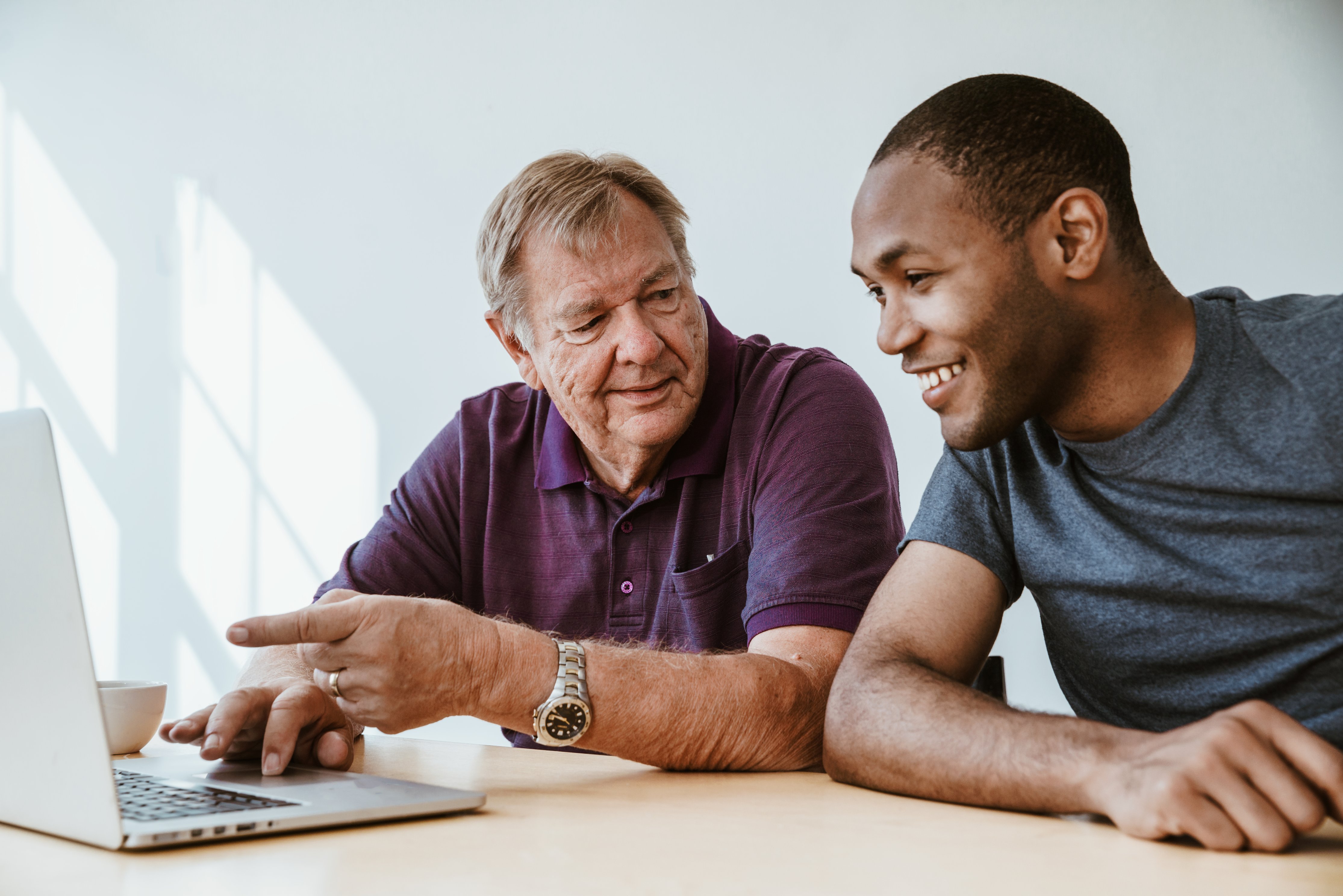 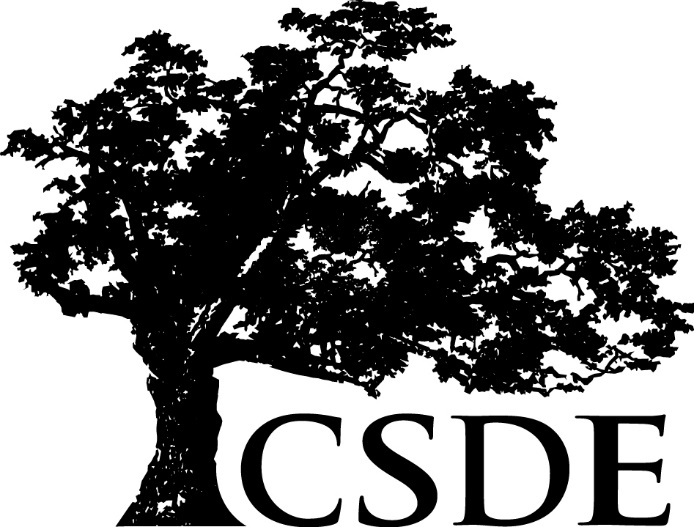 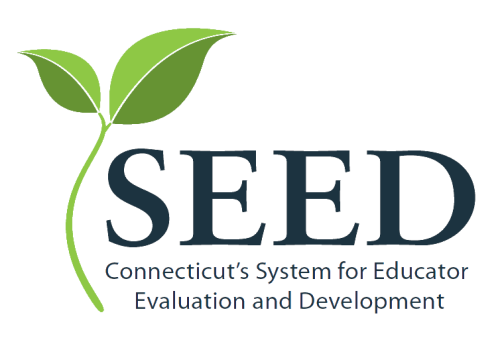 State of ConnecticutDannel P. Malloy, GovernorState Board of EducationAllan B. Taylor, ChairpersonEstela López, Vice ChairpersonErin D. BenhamErik M. ClemonsWilliam P. DavenportDonald F. Harris, Jr.Terry H. JonesMaria I. MojicaSaomai Nguyen, Student MemberMark E. Ojakian, Ex OfficioJaweria Shah, Student MemberMalia K. SieveJ. Trefry, Ex OfficioJoseph J. Vrabely, Jr.Stephen P. WrightCommissioner of EducationDianna R. WentzellThe Connecticut State Department of Education is committed to a policy of equal opportunity/affirmative action for all qualified persons.  The Connecticut State Department of Education does not discriminate in any employment practice, education program, or educational activity on the basis of race, color, religious creed, sex, age, national origin, ancestry, marital status, sexual orientation, gender identity or expression, disability (including, but not limited to, intellectual disability, past or present history of mental disorder, physical disability or learning disability), genetic information, or any other basis prohibited by Connecticut state and/or federal nondiscrimination laws.  The Connecticut State Department of Education does not unlawfully discriminate in employment and licensing against qualified persons with a prior criminal conviction.  Inquiries regarding the Connecticut State Department of Education’s nondiscrimination policies should be directed to:Levy GillespieEqual Employment Opportunity Director/Americans with Disabilities Act CoordinatorConnecticut State Department of Education450 Columbus Boulevard, Suite 607Hartford, CT 06103860-807-2071 Levy.Gillespie@ct.govConnecticut State Department of EducationBureau of Educator Effectiveness Talent Office StaffSarah Barzee		Chief Talent OfficerKimberly Audet		Associate Education ConsultantSharon Fuller		Education Consultant Claudine Primack		Education Consultant Kim Wachtelhausen 	Education Consultant Gady Weiner		Data ManagerTable of ContentsIntroductionExcellent schools begin with great school leaders and teachers. The importance of highly-skilled educators is beyond dispute as a strong body of evidence now confirms what parents, students, teachers and administrators have long known: effective teachers are among the most important school-level factor in student learning, and effective leadership is an essential component of any successful school.The Connecticut State Department of Education (CSDE) is committed to raising the overall quality of our schools’ workforce. To meet this goal, the state, in partnership with local and regional school districts and many other stakeholder groups, aims to create a comprehensive approach to supporting and developing Connecticut’s educators so that the state prepares, recruits, hires, supports, develops and retains the best educators to lead our classrooms and schools.Educator evaluation is the cornerstone of this holistic approach and contributes to the improvement of individual and collective practice. High-quality evaluations are necessary to inform the individualized professional learning and support that all educators require. Such evaluations also identify professional strengths which should form the basis of new professional opportunities. High-quality evaluations are also necessary to make fair employment decisions based on teacher and administrator effectiveness. Used in this way, high-quality evaluations will bring greater accountability and transparency to schools and instill greater confidence in employment decisions across the state.Connecticut’s System for Educator Evaluation and Development (SEED) is a model evaluation and support system that is aligned to the Connecticut Guidelines for Educator Evaluation (Core Requirements), which were adopted by the Performance Evaluation Advisory Council (PEAC) in June of 2012. In February 2014, PEAC adopted additional flexibilities to the existing core requirements for educator evaluation in response to feedback from various stakeholder groups. These flexibility options are described in subsections 2.9 and 2.10 of the Guidelines.The SEED model was informed by a large body of research, including the Gates Foundation’s Measures of Effective Teaching (MET) study. In 2012-13, ten districts/district consortia piloted SEED and provided feedback through an implementation study conducted by the University of Connecticut Neag School Of Education which further guided the model design.  The system clearly defines effective practice, encourages the exchange of accurate, useful information about strengths and development areas, and promotes collaboration and shared ownership for professional growth. The primary goal of Connecticut’s educator evaluation and support system is to develop the talented workforce required to provide a superior education for Connecticut’s 21st-century learners.As provided in subsection (a) of Connecticut General Statute (C.G.S.) Section 10-151b, as amended by Public Act 13-245, the superintendent of each local or regional board of education shall annually evaluate or cause to be evaluated each teacher. For the purposes of this document, the term “teacher” refers to any teacher serving in a position requiring teacher certification within a district, but not requiring a 092 certification. Furthermore the superintendent of each local or regional board of education shall annually evaluate or cause to be evaluated each administrator who serves in a role requiring a 092 certification, in accordance with the requirements of Connecticut General Statutes.Design PrinciplesPurpose and RationaleWhen teachers succeed, students succeed. Research has proven that no school-level factor matters more to students’ success than high-quality teachers and effective leaders. To support our teachers and administrators, we need to clearly define excellent practice and results, give accurate, useful information about educators’ strengths and development areas and provide opportunities for professional learning, growth and recognition. The purpose of Connecticut’s educator evaluation and support model is to fairly and accurately evaluate performance and to help each educator strengthen his/her practice to improve student learning.Core Design PrinciplesThe following principles guided the design of the teacher and administrator evaluation models, developed in partnership with Education First and New Leaders:Consider multiple standards-based measures of performance;Emphasize growth over time;Promote both professional judgment and consistency;Foster dialogue about student learning;Encourage aligned professional learning, coaching and feedback to support growth; andEnsure feasibility of implementation.Consider multiple, standards-based measures of performanceAn evaluation and support system that uses multiple sources of information and evidence results in a fair, accurate and comprehensive picture of an educator’s performance. The new model defines four components of teacher effectiveness: student growth and development (45%), teacher performance and practice (40%), parent feedback (10%) and whole-school student learning indicators or student feedback (5%). The model defines four components of administrator effectiveness: multiple student learning indicators (45%), leadership practice (40%), stakeholder feedback (10%) and teacher effectiveness outcomes (5%).The four components of the SEED model are grounded in research-based standards for educator effectiveness, CT Core Standards, as well as Connecticut’s professional standards: The Connecticut Common Core of Teaching (CCT); the Common Core of Leading: Connecticut School Leadership Standards (CCL:CSLS); the Connecticut Framework K-12 Curricular Goals and Standards; the Smarter Balanced Assessments; and locally-developed curriculum standards.Emphasize growth over timeThe evaluation of an educator’s performance should consider his/her improvement from an established starting point. This applies to professional practice focus areas and the student outcomes they are striving to reach. Attaining high levels of performance matters—and for some educators maintaining high results is a critical aspect of their work—but the model encourages educators to pay attention to continuallyimproving their practice. The goal-setting process in this model encourages a cycle of continuous improvement over time.Promote both professional judgment and consistencyAssessing an educator’s professional practice requires evaluators to constantly use their professional judgment. No rubric or formula, however detailed, can capture all of the nuances of how teachers and leaders interact with one another and with students. Synthesizing multiple sources of information into performance ratings is inherently more complex than checklists or numerical averages. At the same time, educators’ ratings should depend on their performance, not on their evaluators’ biases. Accordingly, the model aims to minimize the variance between evaluations of practice and support fairness and consistency within and across schools.Foster dialogue about student learningIn the quest for accuracy of ratings, there is a tendency to focus exclusively on the numbers. The SEED model is designed to show that of equal importance to getting better results is the professional conversation between an educator and his/her supervisor which can be accomplished through a well-designed and well-executed evaluation and support system. The dialogue in the SEED model occurs more frequently and focuses on what students are learning and what administrators can do to support teaching and learning.Encourage aligned professional learning, coaching and feedback to support growthNovice and veteran educators alike deserve detailed, constructive feedback and professional learning tailored to the individual needs of their classrooms and students. SEED promotes a shared language of excellence to which professional learning, coaching and feedback can align to improve practice.Ensure feasibility of implementationLaunching the SEED model will require hard work. Throughout each district, educators will need to develop new skills and to think differently about how they manage and prioritize their time and resources. Sensitive to the tremendous responsibilities and limited resources that administrators have, the model is aligned with other responsibilities (e.g., writing a school improvement plan) and emphasizes the need for evaluators to build important skills in setting goals, observing practice and providing high-quality feedback. The model aims to balance high expectations with flexibility for the time and capacity considerations within districts.Improving student achievement sits at the center of the work for all educators. The SEED model recognizes that student learning is a shared responsibility among teachers, administrators and district leaders. When teachers and administrators develop goals and objectives in a way that supports overall school improvement, opportunities for success have no boundaries. Therefore, by design, the SEED model creates a relationship among component ratings for teachers and administrators as depicted in the diagram below.For clarity, see the example below to illustrate how administrators receive a final summative rating for Teacher Effectiveness Outcomes (5%) as derived from teachers’ aggregate final summative rating for Student Growth and Development (45%).Example:See the example below to illustrate how teachers receive a final summative rating for the Whole-School Student Learning Indicator as derived from an administrator’s final summative rating for Multiple Student Learning Indicators (45%).Example:Teacher Evaluation and SupportThe CSDE-designed model for the evaluation and support of teachers in Connecticut is based on the Connecticut Guidelines for Educator Evaluation (Core Requirements), developed by a diverse group of educators as part of the Performance Evaluation Advisory Council (PEAC) in June 2012 and based upon best practice research from around the country. The contents of this document are meant to guide districts in the implementation of Connecticut’s SEED model. The CSDE, in consultation with PEAC and the State Board of Education (SBE), may continue to refine the tools provided in this document for clarity and ease of use. The SEED model for teacher evaluation and support includes specific guidance for the four components of teacher evaluation:Additional Requirements for Educator Evaluation and Support PlansIn addition, this document includes “Points for District Consideration” to assist district Professional Development and Evaluation Committees (PDECs) in developing processes or enhancing existing processes necessary for ongoing development and support of teachers in the following areas:Evaluator Training and Ongoing Proficiency/CalibrationEvaluation-Informed Professional LearningImprovement and Remediation PlansCareer Development and GrowthAny variation from the components of teacher evaluation and support as written within this document is no longer the SEED model and would be considered a “district-developed” evaluation and support plan.PLEASE NOTE: In electing to implement the SEED model, your district is expected to implement the four components of evaluation and support, as well as the additional requirements outlined above, with fidelity as outlined in this handbook.Teacher Evaluation OverviewTeacher Evaluation and Support FrameworkThe evaluation and support system consists of multiple measures to paint an accurate and comprehensive picture of teacher performance. All teachers will be evaluated in four components, grouped into two types of major categories: Teacher Practice and Student Outcomes.Teacher Practice Related Indicators: An evaluation of the core instructional practices and skills that positively affect student learning. This category is comprised of two components:Observation of Teacher Performance and Practice (40%) as defined within the CCT Rubric for Effective Teaching 2017, which articulates four domains and twelve indicators of teacher practiceParent Feedback (10%) on teacher practice through surveysStudent Outcomes Related Indicators: An evaluation of teachers’ contributions to student academic progress at the school and classroom level. There is also an option in this category to include student feedback. This area is comprised of two components:Student Growth and Development (45%) as determined by the teacher’s Student Learning Objectives (SLOs) and associated Indicators of Academic Growth and Development (IAGDs)Whole-School Measures of Student Learning as determined by aggregate student learning indicators or Student Feedback (5%)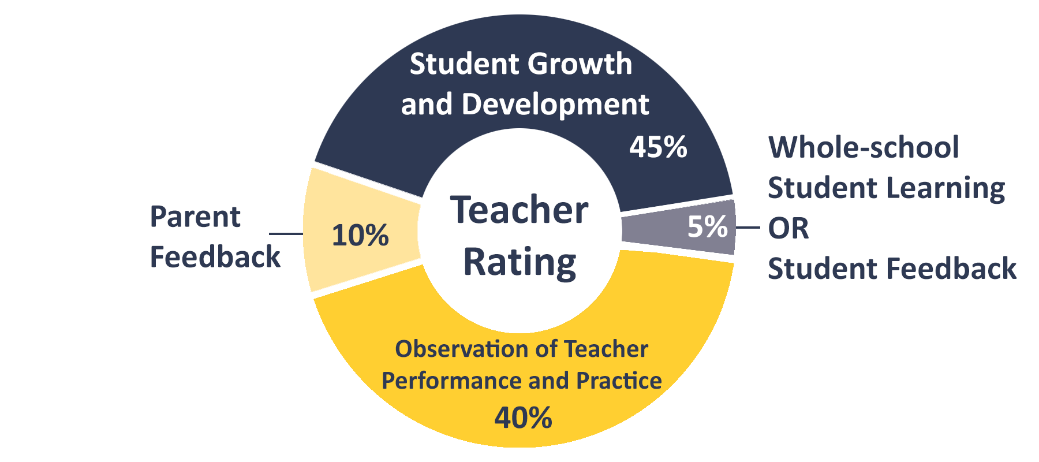 Scores from each of the four components will be combined to produce a summative performance rating designation of Exemplary, Proficient, Developing or Below Standard. The performance levels are defined as:Exemplary – Substantially exceeding indicators of performanceProficient – Meeting indicators of performanceDeveloping – Meeting some indicators of performance but not othersBelow Standard – Not meeting indicators of performanceProcess and TimelineThe annual evaluation process between a teacher and an evaluator (principal or designee) is anchored by three conferences, which guide the process at the beginning, middle and end of the year. The purpose of these conversations is to clarify expectations for the evaluation process, provide comprehensive feedback to each teacher on his/her performance, set developmental goals and identify development opportunities. These conversations are collaborative and require reflection and preparation by both the evaluator and the teacher in order to be productive and meaningful.Goal-Setting and PlanningTimeframe: Target is October 15, must be completed by November 15Orientation on Process – To begin the evaluation process, evaluators meet with teachers, in a group or individually, to discuss the evaluation process and their roles and responsibilities within it. In this meeting, they will discuss any school or district priorities that should be reflected in teacher practice focus areas and Student Learning Objectives (SLOs), and they will commit to set time aside for the types of collaboration required by the evaluation and support process.Teacher Reflection and Goal-Setting – The teacher examines student data, prior year evaluation and survey results, and the CCT Rubric for Effective Teaching 2017 to draft a proposed performance and practice focus area, a parent feedback goal, two SLOs and a student feedback goal (if required) for the school year. The teacher may collaborate in grade-level or subject-matter teams to support the goal-setting process.Goal-Setting Conference – The evaluator and teacher meet to discuss the teacher’s proposed focus area, goals and objectives in order to arrive at mutual agreement about them. The teacher collects evidence about his/her practice and the evaluator collects evidence about the teacher’s practice to support the review. The evaluator may request revisions to the proposed focus area(s), goals and objectives if they do not meet approval criteria.Mid-Year Check-InTimeframe: January and FebruaryReflection and Preparation – The teacher and evaluator collect and reflect on evidence to date about the teacher’s practice and student learning in preparation for the check-in.Mid-Year Conference – The evaluator and teacher complete at least one mid-year check-in conference during which they review evidence related to the teacher practice focus area and progress towards SLOs and other goals. The mid-year conference is an important point in the year for addressing concerns and reviewing results for the first half of the year. Evaluators may deliver mid-year formative information on indicators of the evaluation framework for which evidence has been gathered and analyzed. If needed, teachers and evaluators can mutually agree to revisions on the strategies or approaches used and/or mid-year adjustment of SLOs to accommodate changes (e.g., student populations, assignment).They also discuss actions that the teacher can take and supports the evaluator can provide to promote teacher growth in his/her focus area. A Mid-Year Conference Discussion Guide is available to assist evaluators in conducting the conference on the SEED section of the SDE website.End-of-Year Summative ReviewTimeframe: May and June; must be completed by June 30Teacher Self-Assessment – The teacher reviews all information and data collected during the year and completes a self-assessment for review by the evaluator. This self-assessment may focus specifically on the areas for development established in the Goal-Setting Conference.End-of-Year Conference – The evaluator and the teacher meet to discuss all evidence collected to date and to discuss component ratings. Following the conference, the evaluator assigns a summative rating and generates a summary report of the evaluation before the end of the school year and before June 30.Scoring – The evaluator reviews submitted evidence, self-assessments and observation data and uses them to generate component ratings once the end-of-year conference has taken place. The component ratings are combined to calculate scores for Teacher Practice Related Indicators and Student Outcomes Related Indicators. These scores generate the final, summative rating. Complementary ObserversThe primary evaluator for most teachers will be the school principal or assistant principal who will be responsible for the overall evaluation process, including assigning summative ratings. Some districts may also decide to use complementary observers to assist the primary evaluator. Complementary observers are certified educators. They may have specific content knowledge, such as department heads or curriculum coordinators. Complementary observers must be fully trained as evaluators in order to be authorized to serve in this role.Complementary observers may assist primary evaluators by conducting observations, including pre-and post-conferences, collecting additional evidence, reviewing SLOs and providing additional feedback. A complementary observer should share his/her feedback with the primary evaluator as it is collected and shared with teachers.Primary evaluators will have sole responsibility for assigning final summative ratings. Both primary evaluators and complementary observers must demonstrate proficiency in conducting standards-based observations.Ensuring Fairness and Accuracy: Evaluator TrainingAll evaluators, including complementary observers, are required to complete comprehensive training on the SEED evaluation and support model. The purpose of training is to provide educators who evaluate instruction with the tools that will result in evidence-based classroom observations, professional learning opportunities tied to evaluation feedback and improved educator and student performance.School districts who have adopted the SEED model are expected to engage in a comprehensive training that will give evaluators the opportunity to:Understand the nature of learning for students and educators and its relation to the priorities of the CCT Rubric for Effective Teaching 2017;Establish a common language that promotes professionalism and a culture for learning through the lens of the CCT Rubric for Effective Teaching 2017;Understand how coaching conversations support growth-producing feedback;Establish inter-rater reliability through calibrations of observer interpretations of evidence and judgments of teaching practice; andCollaborate with colleagues to deepen understanding of the content.Participants in the training will have opportunities to interact with colleagues and engage in practice and proficiency exercises to:Deepen understanding of the evaluation criteria;Define proficient teaching;Collect, sort and analyze evidence across a continuum of performance;Engage in professional conversations and coaching scenarios; andDetermine a final summative rating across multiple indicators.PLEASE NOTE: If training opportunities are internally-developed or contracted with a reputable vendor, the following are points for consideration:Support and DevelopmentEvaluation alone cannot hope to improve teacher practice and student learning. However, when paired with effective, relevant and timely support, the evaluation process has the potential to help move teachers along the path to exemplary practice.Evaluation-Informed Professional LearningStudent success depends on effective teaching, learning and leadership. The CSDE vision for professional learning is that each and every Connecticut educator engages in continuous learning every day to increase professional effectiveness, resulting in positive outcomes for all students. For Connecticut’s students to graduate college and career ready, educators must engage in strategically-planned, well-supported, standards-based, continuous professional learning focused on improving student outcomes.Throughout the process of implementing Connecticut’s SEED model, in mutual agreement with their evaluators, all teachers will identify professional learning needs that support their goal and objectives. The identified needs will serve as the foundation for ongoing conversations about the teacher’s practice and impact on student outcomes. The professional learning opportunities identified for each teacher should be based on the individual strengths and needs that are identified through the evaluation process. The process may also reveal areas of common need among teachers, which can then be targeted with school-wide or district-wide professional learning opportunities.Improvement and Remediation PlansIf a teacher’s performance is rated as developing or below standard, it signals the need for focused support and development. Districts must develop a system to support teachers not meeting the proficiency standard. Improvement and remediation plans should be developed in consultation with the teacher and his/her exclusive bargaining representative and be differentiated by the level of identified need and/or stage of development.Districts may develop a system of stages or levels of support. For example:Structured Support - An educator would receive structured support when an area(s) of concern is identified during the school year. This support is intended to provide short-term assistance to address a concern in its early stage.Special Assistance - An educator would receive special assistance when he/she earns an overall performance rating of developing or below standard and/or has received structured support. An educator may also receive special assistance if he/she does not meet the goal(s) of the structured support plan. This support is intended to assist an educator who is having difficulty consistently demonstrating proficiency.Intensive Assistance - An educator would receive intensive assistance when he/she does not meet the goal(s) of the special assistance plan. This support is intended to build the staff member’s competency.Career Development and GrowthRewarding exemplary performance identified through the evaluation process with opportunities for career development and professional growth is a critical step in both building confidence in the evaluation and support system itself and in building the capacity and skills of all teachers.Examples of such opportunities include, but are not limited to: observation of peers; mentoring early-career teachers; participating in development of teacher improvement and remediation plans for peers whose performance is developing or below standard; leading Professional Learning Communities; differentiated career pathways; and focused professional learning based on goals for continuous growth and development.Teacher Practice Related IndicatorsThe Teacher Practice Related Indicators evaluate the teacher’s knowledge of a complex set of skills and competencies and how these are applied in a teacher’s practice. Two components comprise this category:Teacher Performance and Practice, which counts for 40%; andParent Feedback, which counts for 10%.Component #1: Teacher Performance and Practice (40%)The Teacher Performance and Practice component is a comprehensive review of teaching practice conducted through multiple observations, which are evaluated against a standards- based rubric. It comprises 40% of the summative rating. Following observations, evaluators provide teachers with specific feedback to identify strong practice, to identify teacher development needs and to tailor support to meet those needs.Teacher Practice Framework - CCT Rubric for Effective Teaching 2017The CCT Rubric for Effective Teaching 2017, is available on the SEED section of the SDE website and represents the most important skills and knowledge that teachers need to demonstrate in order to prepare students to be career, college, and civic ready. The rubric was developed, revised, and validated through the collaborative efforts of the CSDE, representatives from the Regional Educational Service Centers (RESCs), the Connecticut Association of Schools (CAS), the two statewide teachers’ unions and teachers and school leaders with experience in using the observation instrument. The validation process included a fairness review to ensure that the rubric language is free of bias and equally applicable to teachers of all grade levels, content areas, and teaching assignments. Focus panels and surveys provided a quantitative and qualitative analysis of the rubric at the domain, indicator, attribute, and behavioral progression level. The CCT Rubric for Effective Teaching 2017 is aligned with the Connecticut Core of Teaching and includes references to Connecticut Core Standards and other content standards. The CCT Rubric for Effective Teaching 2017 is organized into four domains, each with three indicators. Forty percent of a teacher’s final annual summative rating is based on his/her performance across all four domains. The domains represent essential practice and knowledge and receive equal weight when calculating the summative Performance and Practice rating.Student and Educator Support Specialist (SESS) Practice Framework- CCT Rubric for Effective Service Delivery 2017The CCT Rubric for Effective Service Delivery is also available for use by any LEA as part of their Educator Evaluation and Support Plan. The 2017 version was also part of validation study similar to the CCT Rubric for Effective Teaching and is available on the SEED section of the SDE website. Any district using the SEED Model in its entirety will be expected to use this rubric in the evaluation of selected service providers.Observation ProcessObservations in and of themselves are not useful to teachers – it is the feedback, based on observations, that helps teachers reach their full potential. All teachers deserve the opportunity to grow and develop through observations and timely feedback. In fact, teacher surveys conducted nationally demonstrate that most teachers are eager for more observations and feedback to inform their practice throughout the year.Therefore, in the SEED teacher evaluation and support model, each teacher should be observed between three and eight times per year through both formal and informal observations as defined below.Formal - Observations that last at least 30 minutes and are followed by a post-observation conference, which includes timely written and verbal feedback.Informal - Observations that last at least ten minutes and are followed by written and/or verbal feedback.Non-classroom observations/reviews of practice include but are not limited to - Observations of data team meetings, observations of coaching/mentoring other teachers, student work or other teaching artifacts.PLEASE NOTE: Reviewing lesson plans in a pre-conference, prior to a scheduled observation, generally provides evidence for the planning domain and is considered a part of the formal observation process. It does not serve as a separate observation or review of practice.All observations must be followed by feedback, either verbal (e.g., a post-conference, conversation in the hallway) or written (e.g., via email, comprehensive write-up, quick note in mailbox) or both, within a timely manner. It is recommended that feedback be provided within five business days, but districts are encouraged to consult with evaluators and teachers to establish a mutually agreed upon timeframe.Providing both verbal and written feedback after an informal observation or a review of practice is ideal, but school leaders are encouraged to discuss feedback preferences and norms with their staff.In order to capture an authentic view of practice and to promote a culture of openness and comfort with frequent observations and feedback, it is recommended that evaluators use a combination of announced and unannounced observations.Districts and evaluators can use their discretion to establish a mutually agreed upon number of observations based on school and staff needs and in accordance with the Guidelines for Educator Evaluation. The table below summarizes the recommendations within the SEED model as compared with requirements established in the Guidelines.PLEASE NOTE: Flexibility options, adopted in February 2014, are described in subsections 2.9 and 2.10 of the Guidelines for Educator Evaluation.Pre-Conferences and Post-ConferencesPre-conferences are valuable for establishing the context for the lesson, providing information about the students to be observed and setting expectations for the observation process and provide the evidence for Domain 2: Planning for Active Learning. Pre-conferences are optional for observations except where noted in the requirements described in the table above. A pre-conference can be held with a group of teachers, where appropriate.Post-conferences provide a forum for reflecting on the observation against the CCT Rubric for Effective Teaching 2017 and for generating action steps that will lead to the teacher’s improvement. A good post-conference:Begins with an opportunity for the teacher to share his/her reflections on the lesson;Cites objective evidence to paint a clear picture for both the teacher and the evaluator about the teacher’s successes, what improvements will be made, and where future observations may focus;Involves written and verbal feedback from the evaluator; andOccurs within a timely manner, typically within five business days.Classroom observations generally provide the most evidence for Domains 1 and 3 of the CCT Rubric for Effective Teaching 2017. Non-classroom observations/reviews of practice generally provide the most evidence for Domains 2 and 4. Both pre-and post-conferences provide the opportunity for discussion of all four domains, including practice outside of classroom instruction (e.g., lesson plans, reflections on teaching). Because the evaluation and support model aims to provide teachers with comprehensive feedback on their practice as defined by the four domains of the CCT Rubric for Effective Teaching 2017, all interactions with teachers that are relevant to their instructional practice and professional conduct may contribute to their performance evaluation. Non-classroom observations/reviews of practice generally provide the most evidence for Domains 2 and 4 of the CCT Rubric for Effective Teaching 2017. These interactions may include, but are not limited to, reviews of lesson/unit plans and assessments, planning meetings, data team meetings, Professional Learning Community meetings, call logs or notes from parent-teacher meetings, observations of coaching/mentoring other teachers and/or attendance records from professional learning or school-based activities/events.FeedbackThe goal of feedback is to help teachers grow as educators and inspire high achievement in all of their students. With this in mind, evaluators should be clear and direct, presenting their comments in a way that is supportive and constructive. Feedback should include:Specific evidence and formative ratings, where appropriate, on observed indicators of the CCT Rubric for Effective Teaching 2017Prioritized commendations and recommendations for development actions;Next steps and supports to improve teacher practice; andA timeframe for follow-up.Teacher Performance and Practice Focus AreaAs described in the Process and Timeline section, teachers develop one performance and practice focus area that is aligned to the CCT Rubric for Effective Teaching 2017. The focus area will guide observations and feedback conversations throughout the year.Each teacher will work with his/ her evaluator to develop a practice and performance focus area through mutual agreement. All focus areas should have a clear link to student achievement and should move the teacher towards proficient or exemplary on the CCT Rubric for Effective Teaching 2017. Schools may decide to create school-wide or grade-specific focus areas aligned to a particular indicator (e.g., 3b: Leading students to construct meaning and apply new learning through the use of a variety of differentiated and evidence-based learning strategies.).Growth related to the focus area should be referenced in feedback conversations throughout the year. The focus area and action steps should be formally discussed during the mid-year conference and the end-of-year conference. Although performance and practice focus areas are not explicitly rated as part of the Teacher Performance and Practice component, growth related to the focus area will be reflected in the scoring of Teacher Performance and Practice evidence.Teacher Performance and Practice ScoringDuring observations, evaluators should take evidence-based notes of teaching and learning, capturing specific instances of what the teacher and students said and did in the classroom. Once the evidence has been recorded, the evaluator can align the evidence with the appropriate indicator(s) on the CCT Rubric for Effective Teaching 2017 and then make a determination about which performance level the evidence supports. Evaluators are not required to provide an overall rating for each observation, but they should be prepared to discuss evidence for the rubric indicators at the performance level that was observed.Summative Observation of Teacher Performance and Practice RatingPrimary evaluators must determine a final teacher performance and practice rating and discuss this rating with teachers during the end-of-year conference. Within the SEED model, each domain of the CCT Rubric for Effective Teaching 2017 carries equal weight in the final rating. The final teacher performance and practice rating will be calculated by the evaluator in a three-step process:Evaluator holistically reviews evidence collected through observations, interactions and reviews of practice (e.g., team meetings, conferences) and uses professional judgment to determine indicator ratings for each of the 12 indicators.Evaluator averages indicators within each domain to a tenth of a decimal to calculate domain-level scores of 1.0-4.0.Evaluator averages domain scores to calculate an overall Observation of Teacher Performance and Practice rating of 1.0-4.0.Each step is illustrated below:Evaluator holistically reviews evidence collected through observations and reviews of practice and uses professional judgment to determine indicator level ratings for each of the 12 indicators.By the end of the year, evaluators should have collected a variety of evidence on teacher practice from the year’s observations and reviews of practice. Evaluators then analyze the consistency, trends and significance of the evidence to determine a rating for each of the 12 indicators. Some questions to consider while analyzing the evidence include:Consistency - What levels of performance have I seen relatively uniform, homogenous evidence for throughout the semester/year? Does the evidence paint a clear, unambiguous picture of the teacher’s performance in this area?Trends - Have I seen improvement over time that overshadows earlier observation outcomes? Have I seen regression or setbacks over time that overshadows earlier observation outcomes?Significance - Are some data more valid than others? Do I have notes or ratings from “meatier” lessons or interactions where I was able to better assess this aspect of performance?Once a rating has been determined, it is then translated to a 1-4 score. Below Standard = 1 and Exemplary = 4. See example below for Domain 1:Evaluator averages indicators within each domain to a tenth of a decimal to calculate domain-level scores of 1.0-4.0.The evaluator averages domain-level scores to calculate an overall observation of Teacher Performance and Practice rating of 1.0-4.0.Steps 2 and 3 can be performed by district administrators and/or using tools/technology that calculate the averages for the evaluator.The summative Teacher Performance and Practice component rating and the domain/indicator-level ratings will be shared and discussed with teachers during the end-of-year conference. This process can also be followed in advance of the mid-year conference to discuss formative progress related to the Teacher Performance and Practice rating.Component #2: Parent Feedback (10%)Feedback from parents will be used to help determine the remaining 10% of the Teacher Practice Indicators category of SEED.The process for determining the parent feedback rating includes the following steps:The school conducts a whole-school parent survey (meaning data is aggregated at the school level);Administrators and teachers determine several school-level parent goals based on the survey feedback;The teacher and evaluator identify one related parent engagement goal and set improvement targets;Evaluator and teacher measure progress on growth targets; andEvaluator determines a teacher’s summative rating, based on four performance levels.Administration of a Whole-School Parent SurveyParent surveys should be conducted at the whole-school level as opposed to the teacher level, meaning parent feedback will be aggregated at the school level. This is to ensure adequate response rates from parents.Parent surveys must be administered in a way that allows parents to feel comfortable providing feedback without fear of retribution. Surveys should be confidential, and survey responses should not be tied to parents’ names. The parent survey should be administered every spring and trends analyzed from year to year.To ensure that districts use effective survey instruments in the evaluation process and to allow educators to share results across district boundaries, the CSDE has adopted recommended survey instruments as part of the SEED state model for teacher evaluation and support. Panorama Education developed sample surveys for use in Connecticut, and districts are strongly encouraged to use these available surveys though they may also use existing survey instruments or develop their own.School districts are encouraged to work closely with teachers to select the survey and interpret results. Parent representatives may be included in the process. If a school governance council exists, the council shall assist in the development of whole-school surveys in order to encourage alignment with school improvement goals. Parent surveys deployed by districts should be valid (that is, the instrument measures what it is intended to measure) and reliable (that is, the use of the instrument is consistent among those using it and is consistent over time).Determining School-Level Parent GoalsEvaluators and teachers should review the parent survey results at the beginning of the school year to identify areas of need and set general parent engagement goals. Ideally, this goal-setting process would occur between the evaluator and teachers (possibly during faculty meetings) in August or September so agreement can be reached on two to three improvement goals for the entire school.Selecting a Parent Engagement Goal and Improvement TargetsAfter the school-level goals have been set, teachers will determine through consultation and mutual agreement with their evaluators one related parent goal they would like to pursue as part of their evaluation. Possible goals include improving communication with parents, helping parents become more effective in support of homework, improving parent-teacher conferences, etc. See the sample state model survey for additional questions that can be used to inspire goals.The goal should be written in SMART language format and must include specific improvement targets. For instance, if the goal is to improve parent communication, an improvement target could be specific to sending more regular correspondence to parents such as sending bi-weekly updates to parents or developing a new website for their class. Part of the evaluator’s job is to ensure (1) the goal is related to the overall school improvement parent goals, and (2) that the improvement targets are aligned, ambitious and attainable.Measuring Progress on Growth TargetsTeachers and their evaluators should use their judgment in setting growth/improvement targets for the parent feedback component. There are two ways teachers can measure and demonstrate progress on their growth targets. Teachers can:Measure how successfully they implement a strategy to address an area of need; and/orThey can collect evidence directly from parents to measure parent-level indicators they generate.For example, teachers can conduct interviews with parents or a brief parent survey to see if they improved on their growth target.Arriving at a Parent Feedback RatingThe Parent Feedback Rating should reflect the degree to which a teacher successfully reaches his/her parent goal and improvement targets. This is accomplished through a review of evidence provided by the teacher and application of the following scale:Student Outcomes Related IndicatorsStudent Outcomes Related Indicators capture a teacher’s impact on student growth and development and comprise half of the teacher’s final summative rating. The inclusion of student outcomes indicators acknowledges that teachers are committed to the learning and growth of their students and carefully consider what knowledge, skills and talents they are responsible for developing in their students each year. As a part of the evaluation and support process, teachers document their goals of student learning and anchor them in data.Two components comprise this category:Student Growth and Development, which counts for 45%; andEither Whole-School Student Learning Indicators or Student Feedback or a combination of the two, which counts for 5% of the total evaluation rating.These components will be described in detail below.Component #3: Student Growth and Development (45%)Overview of Student Learning Objectives (SLOs)Each teacher’s students, individually and as a group, are different from other teachers’ students, even in the same grade level or subject at the same school. For student growth and development to be measured for teacher evaluation and support purposes, it is imperative to use a method that takes each teacher’s assignment, students and context into account. Connecticut, like many other states and localities around the nation, has selected for the SEED model a goal-setting process grounded in Student Learning Objectives (SLOs) as the approach for measuring student growth during the school year.SLOs are carefully planned, long-term academic objectives. SLOs should reflect high expectations for learning or improvement and aim for mastery of content or skill development. SLOs are measured by Indicators of Academic Growth and Development (IAGDs) which include specific assessments/measures of progress and targets for student mastery or progress. Research has found that educators who set high-quality SLOs often realize greater improvement in student performance.The SLO process, as outlined within the SEED model, will support teachers in using a planning cycle that will be familiar to most educators: Developing SLOs is a process rather than a single event. The purpose is to craft SLOs that serve as a reference point throughout the year as teachers document their students’ progress toward achieving the IAGD targets. While this process should feel generally familiar, the SEED model asks teachers to set more specific and measureable targets than they may have done in the past. Teachers may develop them through consultation with colleagues in the same grade level or teaching the same subject. The final determination of SLOs and IAGDs is made through mutual agreement between the teacher and his/her evaluator. The four phases of the SLO process are described in detail below.PHASE 1: Review the DataThis first phase is the discovery phase which begins with reviewing district initiatives and key priorities, school/district improvement plans and the building administrator’s goals. Once teachers know their class rosters, they should examine multiple sources of data about their students’ performance to identify an area(s) of need. Documenting the “baseline” data, or where students are at the beginning of the year, is a key aspect of this step. It allows the teacher to identify where students are with respect to the grade level or content area the teacher is teaching.Examples of Data ReviewA teacher may use, but is not limited to, the following data in developing an SLO:Initial performance for current interval of instruction (writing samples, student interest surveys, pre-assessments, etc.)Results from standardized and non-standardized assessmentsReport cards from previous yearsResults from diagnostic assessmentsArtifacts from previous learningDiscussions with other teachers (across grade levels and content areas) who have previously taught the same studentsConferences with students’ familiesIndividual Educational Plans (IEPs) and 504 plans for students with identified special education needsData related to English Learner (EL) students and gifted studentsAttendance recordsInformation about families, community and other local contextsIt is important that the teacher understands both the individual student and group strengths and challenges. This information serves as the foundation for setting the ambitious yet realistic goals in the next phase.PHASE 2: Set Two SLOsBased on a review of district and building data, teachers will develop two SLOs that address identified needs. Teachers will also identify the areas of focus for their practice that will help them accomplish their SLOs, choosing from among the attributes of the CCT Rubric for Effective Teaching 2017. To create their SLOs, teachers will follow these four steps:Step 1: Decide on the SLOsThe SLOs are broad goal statements for student learning and expected student improvement. These goal statements identify core ideas, domains, knowledge and/or skills students are expected to acquire for which baseline data indicate a need. Each SLO should address a central purpose of the teacher’s assignment and should pertain to a large proportion of his/her students, including specific target groups where appropriate. Each SLO statement should reflect high expectations for student learning at least a year’s worth of growth (or a semester’s worth for shorter courses), and should be aligned to relevant state, national (e.g., Connecticut Core Standards), or district standards for the grade level or course. Depending on the teacher’s assignment, an SLO statement might aim for content mastery or else it might aim for skill development.SLO broad goal statements can unify teachers within a grade level or department while encouraging collaborative work across multiple disciplines. Teachers with similar assignments may have identical SLOs although they will be individually accountable for their own students’ results. The following are examples of SLOs based on student data:Step 2: Select Indicators of Academic Growth and Development (IAGDs)An Indicator of Academic Growth and Development (IAGD) is an assessment/measure of progress to include a quantitative target that will demonstrate whether the SLO was met. Each SLO must include at least one IAGD but may include multiple, differentiated IAGDs where appropriate. Teachers whose students take a standardized assessment will create one SLO with an IAGD(s) using that assessment and one SLO with an IAGD(s) based on a minimum of one non-standardized measure and a maximum of one additional standardized measure. All other teachers will develop their two SLOs with IAGDs based on non-standardized measures. Use the following flow chart to determine appropriate IAGDs. *One half (22.5%) of the indicators of academic growth and development used as evidence of whether goals/objectives are met shall not be determined by a single isolated standardized test score, but shall be determined through the comparison of data across assessments administered over time, including a standardized indicator for grades and subjects where available and appropriate. Those without an available standardized indicator will select, through mutual agreement subject to the local dispute-resolution process of the Guidelines for Educator Evaluation, an additional non-standardized indicator.For the other half (22.5%) of the IAGDs, there may be a:Minimum of one non-standardized indicator, andMaximum of one additional standardized indicator, if there is mutual agreement.In the calculation to determine the summative student growth and development rating, the SLOs are weighted equally, each representing 22.5% of the final summative rating.The SEED model uses a specific definition of “standardized assessment.” As stated in the Connecticut Guidelines for Educator Evaluation, a standardized assessment is characterized by the following attributes:Administered and scored in a consistent – or “standard” – manner;Aligned to a set of academic or performance “standards;”Commonly-administered (e.g., nation- or statewide); andOften administered only once a year, although some standardized assessments are administered two or three times per year.IAGDs should be rigorous, attainable and meet or exceed district expectations (rigorous targets reflect both greater depth of knowledge and complexity of thinking required for success). Each indicator should make clear:What evidence/measure of progress will be examined;What level of performance is targeted; andWhat proportion of students is projected to achieve the targeted performance level.IAGDs can also address student subgroups, such as high or low-performing students or EL students. It is through the Phase 1 examination of student data that teachers will determine what level of performance to target for which population(s) of students.IAGDs are unique to the teacher’s particular students; teachers with similar assignments may use the same assessment(s)/measure of progress for their SLOs, but it is unlikely they would have identical targets established for student performance. For example, all second grade teachers in a district might set the same SLO and use the same reading assessment (measure of progress) to measure their SLOs, but the target(s) and/or the proportion of students expected to achieve proficiency would likely vary among second grade teachers. Additionally, individual teachers may establish multiple differentiated targets for students achieving at various performance levels.Taken together, an SLO and its IAGD(s) provide the evidence that the objective was met. The following are some examples of SLOs and IAGDs:Step 3: Provide Additional InformationDuring the goal-setting process, teachers and evaluators will document the following:Baseline data used to determine SLOs and set IAGDs;Selected student population supported by data;Learning content aligned to specific, relevant standards;Interval of instruction for the SLO;Assessments/measures of progress teacher plans to use to gauge students’ progress;Instructional strategies;Any important technical information about the indicator evidence (like timing or scoring plans); andProfessional learning/supports needed to achieve the SLOs.Step 4: Submit SLOs to Evaluator for ReviewSLOs are proposals until the teacher and the evaluator mutually agree upon them. Prior to the Goal-Setting Conference, the evaluator will review each SLO relative to the following criteria to ensure that SLOs across subjects, grade levels, and schools are both rigorous and comparable:Baseline – Trend DataStudent PopulationStandards and Learning ContentInterval of InstructionAssessments/Measures of ProgressIAGDs/Growth TargetsInstructional Strategies and SupportsAn SLO Development Guide is provided for districts to use in this process. The evaluator may provide written comments and discuss the feedback with the teacher during the goal-setting conference.PHASE 3: Monitor Student ProgressOnce SLOs are finalized, teachers should monitor students’ progress towards the objectives. Teachers can, for example, examine student work, administer interim assessments, and track students’ accomplishments and struggles. Teachers can share their interim findings with colleagues during collaborative time, and they can keep their evaluator apprised of progress. Progress towards SLOs/IAGDs and action steps for achieving progress should be referenced in feedback conversations throughout the year.If a teacher’s assignment changes, or if his/her student population shifts significantly, the SLOs can be adjusted during the mid-year conference as mutually agreed upon by the evaluator and the teacher.PHASE 4: Assess Student Outcomes Relative to SLOsAt the end of the school year, the teacher should collect the evidence required by their IAGDs, upload artifacts to a data management software system, where available and appropriate, and submit it to their evaluator. Along with the evidence, teachers will complete and submit a self-assessment, which asks teachers to reflect on the SLO outcomes by responding to the following four statements:Describe the results and provide evidence for each IAGD.Provide your overall assessment of whether this objective was met.Describe what you did that produced these results.Describe what you learned and how you will use that learning going forward.Evaluators will review the evidence and the teacher’s self-assessment and assign one of four ratings to each SLO: Exceeded (4 points), Met (3 points), Partially Met (2 points) or Did Not Meet (1 point). These ratings are defined as follows:For SLOs with more than one IAGD, the evaluator may score each indicator separately and then average those scores for the SLO score, or he/she can look at the results as a body of evidence regarding the accomplishment of the objective and score the SLO holistically.The final student growth and development rating for a teacher is the average of their two SLO scores. For example, if one SLO was “Partially Met” for a rating of 2, and the other SLO was “Met” for a rating of 3, the Student Growth and Development rating would be 2.5 [(2+3)/2]. The individual SLO ratings and the Student Growth and Development rating will be shared and discussed with teachers during the End-of-Year Conference.Component #4: Whole-School Student Learning Indicator and/or Student Feedback (5%)Districts can decide to use a whole-school student learning indicator (option 1), student feedback (option 2) or a combination of the two (option 3) to determine this fourth component of SEED.Option 1: Whole-School Student Learning IndicatorFor districts that include the whole-school student learning indicator in teacher evaluations, a teacher’s indicator rating shall be equal to the aggregate rating for multiple student learning indicators established for his/her administrator’s evaluation rating.  This will be based on the administrator’s progress on Student Learning Indicator targets, which correlate to the Student Learning rating on an administrator’s evaluation (equal to the 45% component of the administrator’s final rating).See example of the interrelationship between Whole-School Student Learning Indicator (5%) for teachers and Multiple Student Learning Indicators (45%) for administrators on page 10.Option 2: Student FeedbackDistricts can use feedback from students, collected through whole-school or teacher-level surveys, to comprise this component of a teacher’s evaluation rating.Eligible Teachers and Alternative MeasuresStudent surveys will not be applicable and appropriate for all teachers. Ultimately, school districts should use their judgment in determining whether student surveys should be included in a particular teacher’s summative rating. Here are important guidelines to consider:Students in grades K-3 should not be surveyed unless an age-appropriate instrument is available.Special education students who would not be able to respond to the survey, even with accommodations, should not be surveyed.Surveys should not be used to evaluate a teacher if fewer than 15 students would be surveyed or if fewer than 13 students ultimately complete the survey.School governance councils shall assist in development of whole-school surveys, if applicable, in order to encourage alignment with school improvement goals.When student surveys are not appropriate for a particular teacher, the 5% allocated for student feedback should be replaced with the whole-school student learning indicator described in Option 1.Survey InstrumentsTo ensure that districts use effective survey instruments in the evaluation process and to allow educators to share results across district boundaries, the CSDE has adopted recommended survey instruments as part of the SEED state model for teacher evaluation. Panorama Education developed the surveys for use in Connecticut, and districts are strongly encouraged to use the state model surveys.The recommended surveys that can be used to collect student feedback are available on the SEED section of the SDE website. Districts may use these surveys or use other existing survey instruments. Student survey instruments should be aligned to the Connecticut Common Core of Teaching (CCT) and the CCT Rubric for Effective Teaching 2017 whenever possible.Districts may choose to use different surveys for different grade levels, such as an elementary survey for students in grades 4-6 and a secondary survey for grades 6-12. Districts may also choose to use different surveys for different types of classes. For example, a district might establish a standard survey for all 6-12 classes and then add additional questions for core classes such as English and math.The surveys selected by a district must be valid (that is, the instrument measures what it is intended to measure) and reliable (that is, the use of the instrument is consistent among those using it and is consistent over time).Districts are encouraged to use instruments that will offer teachers constructive feedback they can use to improve their practice. Districts may include feedback-only questions that are not used for evaluation purposes and districts may allow individual schools and teachers to add questions to the end of the survey, where feasible. If a school governance council exists, the council must be included in this process.Survey AdministrationStudent surveys must be administered in a way that allows students to feel comfortable providing feedback without fear of retribution. Surveys should be confidential, and survey responses must not be tied to students’ names.If a secondary school teacher has multiple class periods, students should be surveyed in all classes. If an elementary school teacher has multiple groups of students, districts should use their judgment in determining whether to survey all students or only a particular group.Fall Baseline and Feedback SurveyIf it is feasible, it is recommended but not required that schools conduct two student feedback surveys each year. The first, administered in the fall, will not affect a teacher’s evaluation but could be used as a baseline for that year’s targets, instead of using data from the previous school year. The second, administered in the spring, will be used to calculate the teacher’s summative rating and provide valuable feedback that will help teachers achieve their goals and grow professionally. Additionally, by using a fall survey as a baseline rather than data from the previous year, teachers will be able to set better goals because the same group of students will be completing both the baseline survey and the final survey. If conducting two surveys in the same academic year is not possible, then teachers should use the previous spring survey to set growth targets.Establishing GoalsTeachers and their evaluators should use their judgment in setting goals for the student feedback components. In setting a goal, a teacher must decide what he/she wants the goal to focus on. A goal will usually refer to a specific survey question (e.g., “My teacher makes lessons interesting”). However, some survey instruments group questions into components or topics, such as “Classroom Control” or “Communicating Course Content,” and a goal may also refer to a component rather than an individual question.Additionally, a teacher (or the district) must decide how to measure results for the selected question or topic. The CSDE recommends that teachers measure performance in terms of the percentage of students who responded favorably to the question. (Virtually all student survey instruments have two favorable/answer choices for each question.) For example, if the survey instrument asks students to respond to questions with “Strongly Disagree,” “Disagree,” “Neutral,” “Agree” and “Strongly Agree,” performance on a goal would be measured as the percentage of students who responded “Agree” or “Strongly Agree” to the corresponding question. Next, a teacher must set a numeric performance target. As described above, this target should be based on growth or on maintaining performance that is already high. Teachers are encouraged to bear in mind that growth may become harder as performance increases. For this reason, we recommend that teachers set maintenance of high performance targets (rather than growth targets) when current performance exceeds 70% of students responding favorably to a question.Finally, where feasible, a teacher may optionally decide to focus a goal on a particular subgroup of students. (Surveys may ask students for demographic information, such as grade level, gender and race.) For example, if a teacher’s fall survey shows that boys give much lower scores than girls in response to the survey question “My teacher cares about me,” the teacher might set a growth goal for how the teacher’s male students respond to that question. The following are examples of effective SMART goals:The percentage of students who “Agree” or “Strongly Agree” with “My teacher believes I can do well” will increase from 50%  to 60%  by May 15;The percentage of students who “Agree” or “Strongly Agree” with “My teacher makes what we’re learning interesting” will remain at 75%  by May 15; andThe percentage of 9th graders who “Agree” or “Strongly Agree” with “I feel comfortable asking my teacher for extra help” will increase from 60%  to 70%  by May 15.See the example surveys on the SEED section of the SDE website for additional questions that can be used to develop goals.Arriving at a Student Feedback Summative RatingIn most cases, summative ratings should reflect the degree to which a teacher makes growth on feedback measures, using data from the prior school year or the fall of the current year as a baseline for setting growth targets. For teachers with high ratings already, summative ratings should reflect the degree to which ratings remain high. This is accomplished in the following steps, undertaken by the teacher being evaluated through mutual agreement with the evaluator:Review survey results from prior period (previous school year or fall survey).Set one measurable goal for growth or performance.Discuss parameters for exceeding or partially meeting goals.Later in the school year, administer surveys to students.Aggregate data and determine whether the goal was achieved.Assign a summative rating, using the following scale to be discussed and finalized during the end-of-year conference.Option 3: Whole-School Student Learning Indicators and/or Student FeedbackAs previously mentioned, districts can use whole-school student learning indicators for certain teachers and feedback from students for others depending on their grade level, content area or other considerations.Summative Teacher Evaluation ScoringThe individual summative teacher evaluation rating will be based on the four components, grouped in two major categories: Student Outcomes Related Indicators and Teacher Practice Related Indicators. Every educator will receive one of four performance ratings:Exemplary – Substantially exceeding indicators of performance Proficient – Meeting indicators of performanceDeveloping – Meeting some indicators of performance but not othersBelow Standard – Not meeting indicators of performanceThe rating will be determined using the following steps:Calculate a Teacher Practice Related Indicators score by combining the observation of teacher performance and practice score (40%) and the parent feedback score (10%).Calculate a Student Outcomes Related Indicators score by combining the student growth and development score (45%) and whole-school student learning indicator or student feedback (5%).Use the Summative Matrix to determine the Summative Rating.Each step is illustrated below:Calculate a Teacher Practice Related Indicators rating by combining the observation of teacher performance and practice score and the parent feedback score.The observation of teacher performance and practice counts for 40% of the total rating and parent feedback counts for 10% of the total rating. Simply multiply these weights by the component scores to get the category points. The points are then translated to a rating using the rating table below.Rating TableCalculate a Student Outcomes Related Indicators rating by combining the student growth and development score and whole-school student learning indicators or student feedback score.The student growth and development component counts for 45% of the total rating and the whole-school student learning indicators or student feedback component counts for 5% of the total rating. Simply multiply these weights by the component scores to get the category points. The points are then translated to a rating using the rating table below.Rating TableUse the Summative Matrix to Determine the Summative RatingUsing the ratings determined for each major category, Student Outcomes Related Indicators and Teacher Practice-Related Indicators, follow the respective column and row to the center of the matrix. The point of intersection indicates the summative rating. For the example provided, the Teacher Practice Related Indicators rating is Proficient and the Student Outcomes Related Indicators rating is Proficient. The summative rating is therefore proficient. If the two major categories are highly discrepant (e.g., a rating of Exemplary for Teacher Practice and a rating of Below Standard for Student Outcomes), then the evaluator should examine the data and gather additional information in order to determine a summative rating.Adjustment of Summative RatingSummative ratings must be provided for all teachers by June 30 of a given school year. Not later than September 15, of each year, each superintendent shall report to the Commissioner of Education the status of the implementation of teacher evaluations, including the frequency of evaluations, aggregate evaluation ratings, the number of teachers who have not been evaluated and other requirements.Definition of Effectiveness and IneffectivenessEach district shall define effectiveness and ineffectiveness utilizing a pattern of summative ratings derived from the evaluation and support system. A pattern may consist of a pattern of one rating. The state model recommends the following patterns:Novice teachers shall generally be deemed effective if said educator receives at least two sequential Proficient ratings, one of which must be earned in the fourth year of a novice teacher’s career. A Below Standard rating shall only be permitted in the first year of a novice teacher’s career. There should be a trajectory of growth and development as evidenced by a subsequent rating of Developing or higher in year two and sequential proficient ratings in years three and four.A tenured educator shall generally be deemed ineffective if said educator receives at least two sequential Developing ratings or one Below Standard rating at any time.Dispute-Resolution ProcessThe local or regional board of education shall include a process for resolving disputes in cases where the evaluator and teacher cannot agree on goals/objectives, the evaluation period, feedback or the professional development plan. When such agreement cannot be reached, the issue in dispute will be referred for resolution to a subcommittee of the PDEC. The superintendent and the respective collective bargaining unit for the district will each select one representative from the PDEC to constitute this subcommittee, as well as a neutral party as mutually agreed upon between the superintendent and the collective bargaining unit. In the event that the designated committee does not reach a unanimous decision, the issue shall be considered by the superintendent whose decision shall be binding.Core Requirements for the Evaluation of Student and Educator Support SpecialistsAs provided in Sec.10-151b of the 2012 Supplement (C.G.S.) as amended by P.A. 13-245, “The superintendent of each local or regional board of education shall annually evaluate or cause to be evaluated each Student and Educator Support Specialist,” in accordance with the requirements of this section. Local or regional boards of education shall develop and implement Student and Educator Support Specialist evaluation programs consistent with these requirements.Flexibility from Core Requirements for the Evaluation of TeachersStudent and Educator Support Specialists (SESS) shall have a clear job descriptions and delineation of their role and responsibilities in the school to guide the setting of IAGDs, feedback and observation.Because of the unique nature of the roles fulfilled by Student and Educator Support Specialists, districts shall be granted flexibility in applying the Core Requirements of teacher evaluation in the following ways:Districts shall be granted flexibility in using IAGDs to measure attainment of goals and/or objectives for student growth. The Goal-Setting Conference for identifying the IAGDs shall include the following steps:The educator and evaluator will agree on the students or caseloads that the educator is responsible for and his/her role.The educator and evaluator will determine if the indicator will apply to the individual teacher, a team of teachers, a grade level or the whole school.The educator and evaluator should identify the unique characteristics of the population of students which would impact student growth (e.g. high absenteeism, highly mobile population in school).The educator and evaluator will identify the learning standard to measure: the assessment/measure of progress, data or product for measuring growth; the timeline for instruction and measurement; how baseline will be established; how targets will be set so they are realistic yet rigorous; the strategies that will be used; and the professional development the educator needs to improve their learning to support the areas targeted.Because some Student and Educator Support Specialists do not have a classroom and may not be involved in direct instruction of students, the educator and evaluator shall agree to appropriate venues for observations and an appropriate rubric for rating practice and performance at the beginning of the school year. The observations will be based on standards when available. Examples of appropriate venues include but are not limited to: observing Student and Educator Support Specialist staff working with small groups of children, working with adults, facilitating professional learning, working with families, participating in team meetings or Planning and Placement Team meetings.When student, parent and/or peer feedback mechanisms are not applicable to Student and Educator Support Specialists, districts may permit local development of short feedback mechanisms for students, parents and peers specific to particular roles or projects for which the Student and Educator Support Specialists are responsible.Currently available on the SEED section of the SDE website are white papers developed by various discipline-specific workgroups and the CCT Rubric for Effective Service Delivery 2017. Specifically, this rubric was identified for use with:School Psychologists;Speech and Language Pathologists;Comprehensive School Counselors ; andSchool Social Workers.PLEASE NOTE: The rubric is available for use with any educators whose roles and responsibilities fall within the realm of service delivery or are considered caseload specialists. The alignment of CCT Rubric for Effective Service Delivery 2017 to the CCT Rubric for Effective Teaching 2017 is intentional and will benefit evaluators as they conduct observations of performance and practice across all content areas.Administrator Evaluation and SupportPurpose and RationaleThe Connecticut State Department of Education (CDSE) designed model for the evaluation and support of administrators in Connecticut is based on the Connecticut Guidelines for Educator Evaluation (Core Requirements), developed by a diverse group of educators in June 2012 and based upon best practice research from around the country. The contents of this document are meant to guide districts in the implementation of Connecticut’s System for Educator Evaluation and Development (SEED) Administrator Evaluation and Support model. The CDSE, in consultation with the Performance Evaluation Advisory Council (PEAC) and the State Board of Education (SBE), may continue to refine the tools provided in this document for clarity and ease of use.The SEED model for administrator evaluation and support includes specific guidance for the four components of administrator evaluation:Additional Requirements for Administrator Evaluation and Support PlansIn addition, this document includes “Points for District Consideration” to assist district Professional Development and Evaluation Committees (PDECs) in developing processes or enhancing existing processes necessary for ongoing development and support of teachers in the following areas:Evaluator Training and Ongoing Proficiency/CalibrationEvaluation-Informed Professional LearningImprovement and Remediation PlansCareer Development and GrowthPLEASE NOTE: In electing to implement the SEED model, your district is expected to implement the four components of evaluation and support, as well as the additional requirements outlined above, with fidelity as outlined in this handbook. In response to requests from districts for further clarification on these requirements, we have provided “Points for Consideration” to assist districts and their PDEC in plan development. In addition, evaluators of teachers are expected to participate in the multi-day CSDE-sponsored training as described within this document.Any variation from the components of administrator evaluation and support as written within this document is no longer the SEED model and would be considered a “district-developed” evaluation and support plan.This section of the 2017 SEED Handbook outlines the state model for the evaluation of school and school district administrators in Connecticut. A robust administrator evaluation system is a powerful means to develop a shared understanding of leader effectiveness for the state of Connecticut. The Connecticut administrator evaluation and support model defines administrator effectiveness in terms of (1) administrator practice (the actions taken by administrators that have been shown to impact key aspects of school life); (2) the results that come from this leadership (teacher effectiveness and student growth & development); and (3) the perceptions of the administrator’s leadership among key stakeholders in his/her community.The model describes four levels of performance for administrators and focuses on the practices and outcomes of Proficient administrators. These administrators can be characterized as:Meeting expectations as an instructional leader;Meeting expectations in at least 3 other areas of practice;Meeting 1 target related to stakeholder feedback;Meeting and making progress on 3 Student Learning Objectives aligned to school and district priorities; andHaving more than 60% of teachers proficient on the student growth portion of their evaluation.The model includes an exemplary performance level for those who exceed these characteristics, but exemplary ratings are reserved for those who could serve as a model for leaders across their district or even statewide. A proficient rating represents fully satisfactory performance, and it is the rigorous standard expected of most experienced administrators.This model for administrator evaluation has several benefits for participants and for the broader community. It provides a structure for the ongoing development of principals and other administrators to establish a basis for assessing their strengths and growth areas so they have the feedback they need to get better. It also serves as a means for districts to hold themselves accountable for ensuring that every child in their district attends a school with effective leaders.As noted, the model applies to all administrators holding an 092 endorsement. Because of the fundamental role that principals play in building strong schools for communities and students, and because their leadership has a significant impact on outcomes for students, the descriptions and examples focus on principals. However, where there are design differences for assistant principals and central office administrators, the differences are noted.Administrator Evaluation OverviewAdministrator Evaluation and Support FrameworkThe evaluation and support system consists of multiple measures to paint an accurate and comprehensive picture of administrator performance. All administrators will be evaluated in four components, grouped into two major categories: Leadership Practice and Student Outcomes.Leadership Practice Related Indicators: An evaluation of the core leadership practices and skills that positively affect student learning. This category is comprised of two components:Observation of Leader Performance and Practice (40%) as defined in the Common Core of Leading (CCL): Connecticut School Leadership Standards (CSLS).Stakeholder Feedback (10%) on leadership practice through surveys.Student Outcomes Related Indicators: An evaluation of administrator’s contributions to student academic progress, at the school and classroom level.  This area is comprised of two components:Student Learning (45%) assessed by performance and growth on locally-determined measures.Teacher Effectiveness Outcomes (5%) as determined by an aggregation of teachers’ success with respect to Student Learning Objectives (SLOs).Scores from each of the four components will be combined to produce a summative performance rating designation of Exemplary, Proficient, Developing or Below Standard. The performance levels are defined as:Exemplary – Substantially exceeding indicators of performanceProficient  – Meeting indicators of performanceDeveloping  – Meeting some indicators of performance but not othersBelow Standard – Not meeting indicators of performanceProcess and TimelineThis section describes the process by which administrators and their evaluators collect evidence about practice and results over the course of a year, culminating with a final rating and recommendations for continued improvement. The annual cycle below allows for flexibility in implementation and lends itself well to a meaningful and doable process. Often the evaluation process can devolve into a checklist of compliance activities that do little to foster improvement and leave everyone involved frustrated. To avoid this, the model encourages two things:That evaluators prioritize the evaluation process, spending more and better time in schools observing practice and giving feedback; andThat both administrators and evaluators focus on the depth and quality of the interactions that occur in the process, not just on completing the steps.Each administrator participates in the evaluation process as a cycle of continuous improvement. The cycle is the centerpiece of state guidelines designed to have all educators play a more active, engaged role in their professional growth and development. For every administrator, evaluation begins with goal-setting for the school year, setting the stage for implementation of a goal-driven plan. The cycle continues with a mid-year formative review, followed by continued implementation. The latter part of the process offers administrators a chance to self-assess and reflect on progress to date, a step that informs the summative evaluation. Evidence from the summative evaluation and self-assessment become important sources of information for the administrator’s subsequent goal setting, as the cycle continues into the subsequent year.Superintendents can determine when the cycle starts. For example, many will want their principals to start the self-assessment process in the spring in order for goal-setting and plan development to take place prior to the start of the next school year. Others may want to concentrate the first steps in the summer months.* Summative assessment to be finalized in August.Goal-Setting and PlanningTo begin the process, the administrator needs five things to be in place:Student learning data are available for review by the administrator. Stakeholder survey data are available for review by the administrator.The superintendent has communicated his/her student learning priorities for the year.The administrator has developed a school improvement plan that includes student learning goals.The evaluator has provided the administrator with this document in order to orient her/ him to the evaluation process. Before a school year starts, administrators identify three Student Learning Objectives (SLOs) and one survey target, drawing on available data, the superintendent’s priorities, their school improvement plan and prior evaluation results (where applicable). They also determine two areas of focus for their practice. This is referred to as “3-2-1 goal-setting.”Administrators should start with the outcomes they want to achieve. This includes setting three SLOs (see page 62 for details) and one target related to stakeholder feedback (see page 62 for details).Then administrators identify the areas of focus for their practice that will help them accomplish their SLOs and survey targets, choosing from among the elements of the CCL:CSLS. The CT Leader Evaluation and Support Rubric 2017 operationalizes the six performance expectations of the CCL:CSLS in a standards-based rubric that describes indicators of leadership practice in four domains. The rubric also establishes a common language to guide professional conversations about leadership practice. While administrators are rated on all four domains of the rubric, administrators are not expected to focus on improving their practice in all areas in a given year. Rather, they should identify two specific focus areas of growth to facilitate professional conversation about their leadership practice with their evaluator. It is likely that at least one and perhaps both, of the practice focus areas will be in instructional leadership, given its central role in driving student achievement. What is critical is that the administrator can connect improvement in the practice focus areas to the outcome goals and survey targets, creating a logical through-line from practice to outcomes.Next, the administrator and the evaluator meet to discuss and agree on the selected outcome goals and practice focus areas. This is an opportunity to discuss the administrator’s choices and to explore questions such as:Are there any assumptions about specific goals that need to be shared because of the local school context?Are there any elements for which proficient performance will depend on factors beyond the control of the principals? If so, how will those dependencies be accounted for in the evaluation process?What are the sources of evidence to be used in assessing an administrator’s performance?The evaluator and administrator also discuss the appropriate resources and professional learning needs to support the administrator in accomplishing his/her goals. Together, these components – the goals, the practice areas and the resources and supports – comprise an individual’s evaluation and support plan. In the event of any disagreement, the evaluator has the authority and responsibility to finalize the goals, supports, and sources of evidence to be used. The completed form on page 48 represents a sample evaluation and support plan.The focus areas, goals, activities, outcomes, and time line will be reviewed by the administrator’s evaluator prior to beginning work on the goals. The evaluator may suggest additional goals as appropriate.Questions to consider in assessing whether an administrator’s evaluation and support plan is likely to drive continuous improvement:Are the goals clear and measurable so that an evaluator will know whether the administrator has achieved them?Can the evaluator see a through line from district priorities to the school improvement plan to the evaluation and support plan?Do the practice focus areas address growth needs for the administrator? Does at least one of the focus areas address instructional leadership?Sample Evaluation and Support PlanAdministrator’s Name	Evaluator’s Name	School	Plan Implementation and Evidence CollectionAs the administrator implements the plan, he/she and the evaluator both collect evidence about the administrator’s practice. For the evaluator, this must include at least two, and preferably more, school site visits. Periodic, purposeful school visits offer critical opportunities for evaluators to observe, collect evidence and analyze the work of school leaders. At a minimum, fall, winter and spring visits to the school leader’s work site will provide invaluable insight into the school leader’s performance and offer opportunities for ongoing feedback and dialogue.Unlike visiting a classroom to observe a teacher, school site visits to observe administrator practice can vary significantly in length and setting. It is recommended that evaluators plan visits carefully to maximize the opportunity to gather evidence relevant to an administrator’s practice focus areas. Further, central to this process is providing meaningful feedback based on observed practice. See the SEED section of the SDE website for forms that evaluators may use in recording observations and providing feedback. Evaluators should provide timely feedback after each visit.Besides the school site visit requirement, there are no prescribed evidence requirements. The model relies on the professional judgment of the administrator and evaluator to determine appropriate sources of evidence and ways to collect evidence.Building on the sample evaluation and support plan on page 48, this administrator’s evaluator may want to consult the following sources of evidence to collect information about the administrator in relation to his/her focus areas and goals:Data systems and reports for student informationArtifacts of data analysis and plans for responseObservations of teacher team meetingsObservations of administrative/leadership team meetingsObservations of classrooms where the administrator is presentCommunications to parents and communityConversations with staffConversations with studentsConversations with familiesPresentations at Board of Education meetings, community resource centers, parent groups etc.Further, the evaluator may want to establish a schedule of school site visits with the administrator to collect evidence and observe the administrator’s work. The first visit should take place near the beginning of the school year to ground the evaluator in the school context and the administrator’s evaluation and support plan. Subsequent visits might be planned at two-to three-month intervals.A note on the frequency of school site observations:Guidelines call for an administrator’s evaluation to include:2 observations for each administrator.At least 4 observations for any administrator new to their district, school, the profession or who has received a summative rating of Developing or Below Standard in the previous year.School visits should be frequent, purposeful and adequate for sustaining a professional conversation about an administrator’s practice.Mid-Year Formative ReviewMidway through the school year (especially at a point when interim student assessment data are available for review) is an ideal time for a formal check-in to review progress. In preparation for meeting:The administrator analyzes available student achievement data and considers progress toward outcome goals.The evaluator reviews observation and feedback forms to identify key themes for discussion.The administrator and evaluator hold a mid-year formative review, with explicit discussion of progress toward student learning targets, as well as any areas of performance related to standards of performance and practice. The meeting is also an opportunity to surface any changes in the context (e.g., a large influx of new students) that could influence accomplishment of outcome goals; goals may be changed at this point.End-of-Year ReviewIn the spring, the administrator takes an opportunity to assess his/her practice on all four domains of the CT Leader Evaluation and Support Rubric 2017. For each attribute of the eleven indicators in the rubric, the administrator determines whether he/she:Needs to grow and improve practice on this attribute;Has some strengths on this attribute but needs to continue to grow and improve;Is consistently effective on this attribute; orCan empower others to be effective on this attribute.The administrator should also review his/her focus areas and determine if he/she considers him/herself on track or not.In some evaluation systems, self-assessment occurs later in the process after summative ratings but before goal setting for the subsequent year. In this model the administrator submits a self-assessment prior to the end-of-year summative review as an opportunity for the self-reflection to inform the summative rating.Summative Review and RatingThe administrator and evaluator meet in the late spring to discuss the administrator’s self- assessment and all evidence collected over the course of the year. While a formal rating follows this meeting, it is recommended that evaluators use the meeting as an opportunity to convey strengths, growth areas and their probable rating. After the meeting, the evaluator assigns a rating based on all available evidence.Ensuring Fairness and Accuracy: Evaluator TrainingAll evaluators are required to complete training on the SEED evaluation and support model. The purpose of training is to provide evaluators of administrators with the tools that will result in evidence-based school site observations, professional learning opportunities tied to evaluation feedback, improved teacher effectiveness and student performance.School districts who have adopted the SEED model will be expected to engage in a comprehensive training that will give evaluators the opportunity to:Understand the various components of the SEED administrator evaluation and support system;Understand sources of evidence that demonstrate proficiency on the CT Leader Evaluation and Support Rubric 2017;Establish a common language that promotes professionalism and a culture for learning through the lens of the CT Leader Evaluation and Support Rubric 2017;Establish inter-rater reliability through calibrations of observer interpretations of evidence and judgments of leadership practice; andCollaborate with colleagues to deepen understanding of the content.Participants in the training will have opportunities to interact with colleagues and engage in practice and optional proficiency exercises to:Deepen understanding of the evaluation criteria;Define proficient leadership;Collect, sort and analyze evidence across a continuum of performance; andDetermine a final summative rating across multiple indicators.The evaluator completes the summative evaluation report, shares it with the administrator and adds it to the administrator’s personnel file with any written comments attached that the administrator requests to be added within two weeks of receipt of the report.Summative ratings must be completed for all administrators by June 30 of a given school year. Initial ratings are based on all available data and are made in the spring so that they can be used for any employment decisions as needed. Since some components may not be completed at this point, here are rules of thumb to use in arriving at a rating:If stakeholder survey results are not yet available, then the observation of practice rating should count for 50% of the preliminary rating.If the teacher effectiveness outcomes ratings are not yet available, then the student learning measures should count for 50% of the preliminary rating.Support and DevelopmentEvaluation alone cannot hope to improve leadership practice, teacher effectiveness and student learning. However, when paired with effective, relevant and timely support, the evaluation process has the potential to help move administrators along the path to exemplary practice.Evaluation-Informed Professional LearningStudent success depends on effective teaching, learning and leadership. The CSDE vision for professional learning is that each and every Connecticut educator engages in continuous learning every day to increase professional effectiveness, resulting in positive outcomes for all students. For Connecticut’s students to graduate college and career ready, educators must engage in strategically planned, well supported, standards-based, continuous professional learning focused on improving student outcomes.Throughout the process of implementing Connecticut’s SEED model, in mutual agreement with their evaluators, all administrators will identify professional learning needs that support their goals and objectives. The professional learning opportunities identified for each administrator should be based on the individual strengths and needs that are identified through the evaluation process. The process may also reveal areas of common need among administrators, which can then be targeted with school-wide or district-wide professional learning opportunities.Improvement and Remediation PlansIf an administrator’s performance is rated as Developing or Below Standard, it signals the need for focused support and development. Districts must develop a system to support administrators not meeting the proficiency standard. Improvement and Remediation Plans should be developed in consultation with the administrator and his/her exclusive bargaining representative, when applicable, and be differentiated by the level of identified need and/or stage of development.Districts may develop a system of stages or levels of support. For example:Structured Support - An administrator would receive structured support when an area(s) of concern is identified during the school year. This support is intended to provide short- term assistance to address a concern in its early stage.Special Assistance - An administrator would receive special assistance when he/she earns an overall performance rating of Developing or Below Standard and/or has received structured support. An educator may also receive special assistance if he/she does not meet the goal(s) of the structured support plan. This support is intended to assist an educator who is having difficulty consistently demonstrating proficiency.Intensive Assistance - An administrator would receive intensive assistance when he/she does not meet the goal(s) of the special assistance plan. This support is intended to build the staff member’s competency.Career Development and GrowthRewarding exemplary performance identified through the evaluation process with opportunities for career development and professional growth is a critical step in both building confidence in the evaluation and support system itself and in building the capacity and skills of all leaders.Examples of such opportunities include, but are not limited to: observation of peers; mentoring aspiring and early-career administrators; participating in development of administrator Improvement and Remediation Plans for peers whose performance is Developing or Below Standard; leading Professional Learning Communities; differentiated career pathways; and focused professional learning based on goals for continuous growth and development.Leadership Practice Related IndicatorsThe Leadership Practice Related Indicators evaluate the administrator’s knowledge of a complex set of skills and competencies and how these are applied in leadership practice. It is comprised of two components:Observation of Leadership Practice, which counts for 40%; andStakeholder Feedback, which counts for 10%.Component #1: Observation of Leadership Practice (40%)An assessment of an administrator’s leadership practice – by direct observation of practice and the collection of other evidence – is 40% of an administrator’s summative rating.Leadership practice is described in the Common Core of Leading (CCL) Connecticut School Leadership Standards adopted by the Connecticut State Board of Education in June of 2012, which use the national Interstate School Leaders Licensure Consortium (ISLLC) standards as their foundation and define effective administrative practice through six performance expectations.Vision, Mission and Goals - Education leaders ensure the success and achievement of all students by guiding the development and implementation of a shared vision of learning, a strong organizational mission and high expectations for student performance.Teaching and Learning - Education leaders ensure the success and achievement of all students by monitoring and continuously improving teaching and learning.Organizational Systems and Safety - Education leaders ensure the success and achievement of all students by managing organizational systems and resources for a safe, high-performing learning environment.Families and Stakeholders - Education leaders ensure the success and achievement of all students by collaborating with families and stakeholders to respond to diverse community interests and needs and to mobilize community resources.Ethics and Integrity - Education leaders ensure the success and achievement of all students by being ethical and acting with integrity.The Education System - Education leaders ensure the success and achievement of all students and advocate for their students, faculty and staff needs by influencing systems of political, social, economic, legal and cultural contexts affecting education.In 2015, the CSDE convened a committee that included an extensive group of practicing administrators and superintendents representative of various school districts and educational organizations throughout Connecticut. The committee reviewed work that was currently in progress by other organizations as well as research regarding a rubric for the observation of administrator performance and practice. With a focus on creating a tool that aligns with the CCL-CSLS as well as school and district improvement processes and that can be used to support continuous growth and development of administrators, the committee developed an improved CT Leader Evaluation and Support Rubric 2015. The Rubric is organized into four domains, each with two or three indicators of leadership practice. To assist in identifying areas of strength and areas in need of development, each indicator includes attributes with descriptors across four levels of performance. An added feature to the rubric includes examples of potential sources of evidence for each indicator. In 2017, the CSDE, in partnership with Professional Examination Service, engaged CT administrators and evaluators in a validation process of the CT Leader Evaluation and Support Rubric 2015. The validation process included a fairness review to ensure that the rubric language is free of bias and equally applicable to administrators across building-level and district-level assignments. Surveys provided a quantitative and qualitative analysis of the rubric at the domain, indicator, attribute, and behavioral progression level. The updated version of the CT Leader Evaluation and Support Rubric 2017 is available on the SEED section of the SDE website.Leadership Practice – 6 Performance Expectations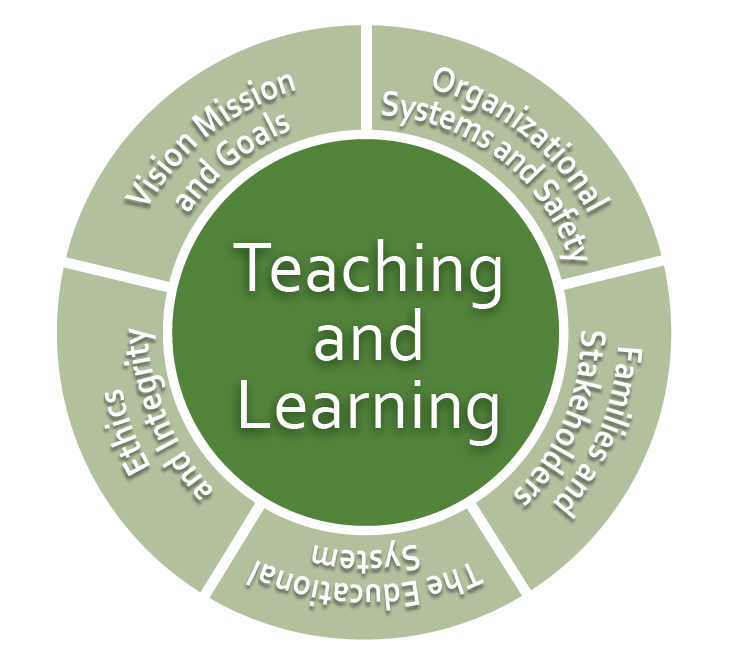 These weightings should be consistent for all principals. For assistant principals and other school or district-based 092 certificate holders in non-teaching roles, the six performance expectations are weighed equally, reflecting the need for emerging leaders to develop the full set of skills and competencies in order to assume greater responsibilities as they move forward in their careers. While assistant principals’ roles and responsibilities vary from school to school, creating a robust pipeline of effective principals depends on adequately preparing assistant principals for the principalship.In order to arrive at these ratings, administrators are measured against the CCL Leader Evaluation Rubric 2017 which describes leadership actions across four performance levels for each of the six performance expectations and associated elements. The four performance levels are:Exemplary - The Exemplary level focuses on the concepts of developing capacity for action and leadership beyond the individual leader. Collaboration and involvement from a wide range of staff, students and stakeholders is prioritized as appropriate in distinguishing Exemplary performance from Proficient performance.Proficient - The rubric is anchored at the Proficient level using the indicator language from the Connecticut School Leadership Standards. The specific indicator language is highlighted in bold at the Proficient level.Developing - The Developing level focuses on leaders with a general knowledge of leadership practices but most of those practices do not necessarily lead to positive results.Below Standard - The Below Standard level focuses on a limited understanding of leadership practices and general inaction on the part of the leader.Two key concepts, indicated by bullets, are often included as indicators. Each concept demonstrates a continuum of performance across the row, from Below Standard to Exemplary.Examples of Evidence are provided for each element of the rubric. While these Examples of Evidence can be a guide for evaluator training and discussion, they are only examples and should not be used as a checklist. As evaluators learn and use the rubric, they should review these Examples of Evidence and generate additional examples from their own experience that could also serve as evidence of Proficient practice.Strategies for Using the CCL Leader Evaluation Rubric 2017Helping administrators get better - The rubric is designed to be developmental in use. It contains a detailed continuum of performance for every indicator within the CCL: Connecticut School Leadership Standards in order to serve as a guide and resource for school leaders and evaluators to talk about practice, identify specific areas for growth and development, and have language to use in describing what improved practice would be.Making judgments about administrator practice - In some cases, evaluators may find that a leader demonstrates one level of performance for one concept and a different level of performance for a second concept within a row. In those cases, the evaluator will use judgment to decide on the level of performance for that particular indicator.Assigning ratings for each performance expectation - Administrators and evaluators will not be required to complete this rubric at the Indicator level for any self-assessment or evaluation process. Evaluators and administrators will review performance and complete evaluation detail at the Performance Expectation level and may discuss performance at the Element level, using the detailed Indicator rows as supporting information as needed. As part of the evaluation process, evaluators and school leaders should identify a few specific areas for ongoing support and growth.Assessing the practice of administrators other than principals - All indicators of the evaluation rubric may not apply to assistant principals or central office administrators. Districts may generate ratings using evidence collected from applicable indicators in the CCL: Connecticut School Leadership Standards.Performance Expectation 1: Vision, Mission and GoalsEducation leaders ensure the success and achievement of all students by guiding the development and implementation of a shared vision of learning, a strong organizational mission and high expectations for student performance.Element A: High Expectations for AllLeaders ensure that the creation of the vision, mission and goals establishes high expectations for all students and staff.The Leader:Arriving at a Leadership Practice Summative RatingSummative ratings are based on the evidence for each performance expectation in the CCL Leader Evaluation Rubric. Evaluators collect written evidence about and observe the administrator’s leadership practice across the performance expectations described in the rubric. Specific attention is paid to leadership performance areas identified as needing development.This is accomplished through the following steps, undertaken by the administrator being evaluated and by the evaluator completing the evaluation:The administrator and evaluator meet for a goal-setting conference to identify focus areas for development of the administrator’s leadership practice.The administrator collects evidence about his/her practice and the evaluator collects evidence about administrator practice with a particular emphasis on the identified focus areas for development. Evaluators of administrators must conduct at least two school site observations for any administrator and should conduct at least four school site observations for administrators who are new to their district, school, the profession or who have received ratings of Developing or Below Standard.The administrator and evaluator hold a mid-year formative conference with a focused discussion of progress toward proficiency in the focus areas identified as needing development.Near the end of the school year, the administrator reviews all information and data collected during the year and completes a summative self-assessment for review by the evaluator, identifying areas of strength and continued growth, as well as progress on the focus areas.The evaluator and the administrator meet to discuss all evidence collected to date. Following the conference, the evaluator uses the preponderance of evidence to assign a summative rating of Exemplary, Proficient, Developing or Below Standard for each performance expectation. Then the evaluator assigns a total practice rating based on the criteria in the chart below and generates a summary report of the evaluation before the end of the school year.Principals and Central Office Administrators:Assistant Principals and Other School-Based Administrators:Component #2: Stakeholder Feedback (10%)Feedback from stakeholders – assessed by administration of a survey with measures that align to the CCL: Connecticut School Leadership Standards – is 10% of an administrator’s summative rating.For each administrative role, the stakeholders surveyed should be those in the best position to provide meaningful feedback. For school-based administrators, stakeholders solicited for feedback must include teachers and parents, but may include other stakeholders (e.g., other staff, community members, students, etc.). If surveyed populations include students, they can provide valuable input on school practices and climate for inclusion in evaluation of school-based administrative roles.Applicable Survey TypesThere are several types of surveys – some with broader application for schools and districts – that align generally with the areas of feedback that are relevant for administrator evaluation. These include:Leadership practice surveys focus directly on feedback related to a leader’s performance and the impact on stakeholders. Leadership Practice Surveys for principals and other administrators are available and there are also a number of instruments that are not specific to the education sector, but rather probe for information aligned with broader leadership competencies that are also relevant to Connecticut administrators’ practice. Typically, leadership practice surveys for use in principal evaluations collect feedback from teachers and other staff members.School practice surveys capture feedback related to the key strategies, actions and events at a school. They tend to focus on measuring awareness and impact from stakeholders, which can include faculty and staff, students and parents.School climate surveys cover many of the same subjects as school practice surveys but are also designed to probe for perceptions from stakeholders on the school’s prevailing attitudes, standards and conditions. They are typically administered to all staff as well as to students and their family members.To ensure that districts use effective survey instruments in the administrator evaluation process, and to allow educators to share results across district boundaries, the CSDE has adopted recommended survey instruments as part of the SEED state model for administrator evaluation and support. Panorama Education developed the surveys for use in Connecticut, and districts are strongly encouraged to use these state model surveys.See the SEED section of the SDE website for examples of each type of survey as well as sample questions that align to the CCL: Connecticut School Leadership Standards. The survey(s) selected by a district for gathering feedback must be valid (that is, the instrument measures what it is intended to measure) and reliable (that is, the use of the instrument is consistent among those using it and is consistent over time). In order to minimize the burden on schools and stakeholders, the surveys chosen need not be implemented exclusively for purposes of administrator evaluation, but may have broader application as part of teacher evaluation systems, school-or district-wide feedback and planning or other purposes. Adequate participation and representation of school stakeholder population is important; there are several strategies districts may choose to use to ensure success in this area, including careful timing of the survey during the year, incentivizing participation and pursuing multiple means of soliciting responses.Any survey selected must align to some or all of the CCL: Connecticut School Leadership Standards, so that feedback is applicable to measuring performance against those standards. In most cases, only a subset of survey measures will align explicitly to the Leadership Standards, so administrators and their evaluators are encouraged to select relevant portions of the survey’s results to incorporate into the evaluation and support model.For each administrative role, stakeholders providing feedback might include:SCHOOL-BASED ADMINISTRATORSPrincipals:All family membersAll teachers and staff members All studentsAssistant Principals and other school-based administrators:All or a subset of family membersAll or a subset of teachers and staff members All or a subset of studentsCENTRAL OFFICE ADMINISTRATORSLine managers of instructional staff (e.g., Assistant/Regional Superintendents):Principals or principal supervisorsOther direct reportsRelevant family membersLeadership for offices of curriculum, assessment, special services and other central academic functions:PrincipalsSpecific subsets of teachersOther specialists within the district Relevant family membersLeadership for offices of finance, human resources and legal/employee relations offices and other central shared services roles:PrincipalsSpecific subsets of teachersOther specialists within the districtStakeholder Feedback Summative RatingRatings should reflect the degree to which an administrator makes growth on feedback measures, using data from the prior year or beginning of the year as a baseline for setting a growth target.Exceptions to this include:Administrators with high ratings already, in which case, the rating should reflect the degree to which measures remain high.Administrators new to the role, in which case, the rating should be based on a reasonable target, using district averages or averages of schools in similar situations.This is accomplished in the following steps, undertaken by the administrator being evaluated and reviewed by the evaluator:Step 1 - Select appropriate survey measures aligned to the CCL: Connecticut School Leadership Standards.Step 2 - Review baseline data on selected measures, which may require a fall administration of the survey in year one.Step 3 - Set 1 target for growth on selected measures (or performance on selected measures when growth is not feasible to assess or performance is already high).Step 4 - Later in the school year, administer surveys to relevant stakeholders.Step 5 - Aggregate data and determine whether the administrator achieved the established target.Step 6 - Assign a rating, using this scale:Establishing what results in having “substantially exceeded” the target or what constitutes “substantial progress” is left to the discretion of the evaluator and the administrator being evaluated in the context of the target being set. However, more than half of the rating of an administrator on stakeholder feedback must be based on an assessment of improvement over time.Examples of Survey ApplicationsExample 1:School 1 has mid-range student performance results and is working diligently to improve out-comes for all students. As part of a district-wide initiative, the school administers a climate survey to teachers, students and family members. The results of this survey are applied broadly to inform school and district planning as well as administrator and teacher evaluations. Baseline data from the previous year’s survey show general high performance with a few significant gaps in areas aligned to the CCL: Connecticut School Leadership Standards. The principal, district superintendent and the school leadership team selected one area of focus – building expectations for student achievement – and the principal identified leadership actions related to this focus area which are aligned with the CCL: Connecticut School Leadership Standards. At the end of the year, survey results showed that, although improvement was made, the school failed to meet its target.Example 2:School 2 is a low-performing school in a district that has purchased and implemented a 360° tool measuring a principal’s leadership practice which collects feedback from teachers, the principal and the principal’s supervisor. The resulting scores from this tool are incorporated in the district’s administrator evaluation and support system as stakeholder input.Baseline data from the prior year reflects room for improvement in several areas and the principal, her supervisor and the school leadership team decides to focus on ensuring a safe, high performing learning environment for staff and students. Together, the principal and her supervisor focus on the principal’s role in establishing a safe, high-performing environment and identify skills to be developed that are aligned to this growth area. They then set a target for improvement based on specific measures in the survey, aiming for an increase of 7% in the number of stakeholders who agreed or strongly agreed that that there was growth in the identified area. Results at the end of the school year show that the principal had met her target, with an increase of 9%.The Student Outcomes Related Indicators capture the administrator’s impact on student learning and comprise half of the final rating.Student Outcomes Related Indicators includes two components:Student Learning, which counts for 45%; andTeacher Effectiveness Outcomes, which counts for 5%.Component #3: Student Learning (45%)Student learning is assessed in equal weight by performance and growth on locally-determined measures which will account for 45% of the administrator’s evaluation.Locally-Determined Measures (Student Learning Objectives)Administrators establish three Student Learning Objectives (SLOs) on measures they select. In selecting measures, certain parameters apply:All measures must align to Connecticut Core Standards and other Connecticut content standards. In instances where there are no such standards that apply to a subject/grade level, districts must provide evidence of alignment to research-based learning standards.For administrators in high school, one measure must include the cohort graduation rate and the extended graduation rate, as defined in CT’s Next Generation Accountability System.  All protections related to the assignment of school accountability ratings for cohort graduation rate and extended graduation rate shall apply to the use of graduation data for principal evaluation.For administrators assigned to a school in “review” or “turnaround” status, indicators will align with the performance targets set in the school’s mandated improvement plan.Beyond these parameters, administrators have broad discretion in selecting indicators, including, but not limited to:Student performance or growth on district-ad- opted assessments not included in the state accountability measures (e.g., commercial content area assessments, Advanced Placement examinations, International Baccalaureate examinations).Students’ progress toward graduation in the school using strong predictive indicators, including but not limited to 9th and/or 10th grade credit accumulation and/or the percentage of students that pass 9th and/or 10th grade subjects most commonly associated with graduation.Students’ performance or growth on school-or classroom-developed assessments in subjects and grade levels for which there are not available state assessments. Below are a few examples of SLOs for administrators:The process for selecting measures and creating SLOs should strike a balance between alignment to district student learning priorities and a focus on the most significant school-level student learning needs. To do so, it is critical that the process follow a pre-determined timeline.First, the district establishes student learning priorities for a given school year based on available data. These may be a continuation for multi-year improvement strategies or a new priority that emerges from achievement data. The administrator uses available data to craft an improvement plan for the school/area. This is done in collaboration with other stakeholders and includes a manageable set of clear student learning targets. The administrator chooses student learning priorities for her/his own evaluation that are:aligned to district priorities (unless the school is already doing well against those priorities); and aligned with the school improvement plan.The administrator chooses measures that best assess the priorities and develops clear and measurable SLOs for the chosen assessments/indicators (see the Administrator’s SLO Handbook, SLO Form and SLO Quality Test).The administrator shares the SLOs with her/his evaluator, informing a conversation designed to ensure that:The objectives are adequately ambitious;There is adequate data that can be collected to make a fair judgment about whether the administrator met the established objectives;The objectives are based on a review of student characteristics (e.g., mobility, attendance, demographic and learning characteristics) relevant to the assessment of the administrator against the objective; andThe professional resources are appropriate to supporting the administrator in meeting the performance targets.The administrator and evaluator collect interim data on the SLOs to inform a mid-year conversation (which is an opportunity to assess progress and, as needed, adjust targets) and summative data to inform summative ratings.Based on this process, administrators receive a rating for this portion, as follows:Component #4: Teacher Effectiveness Outcomes (5%)Teacher effectiveness outcomes – as measured by an aggregation of teachers’ SLOs – make up 5% of an administrator’s evaluation.Improving teacher effectiveness outcomes is central to an administrator’s role in driving improved student learning. That is why, in addition to measuring the actions that administrators take to increase teacher effectiveness – from hiring and placement to ongoing professional learning to feedback on performance – the administrator evaluation and support model also assesses the outcomes of all of that work.As part of Connecticut’s teacher evaluation state model, teachers are assessed in part on their accomplishment of SLOs. This is the basis for assessing administrators’ contribution to teacher effectiveness outcomes. In order to maintain a strong focus on teachers setting ambitious SLOs for their evaluation, it is imperative that evaluators of administrators discuss with the administrator their strategies in working with teachers to set SLOs. Without attention to this issue, there is a substantial risk of administrators not encouraging teachers to set ambitious SLOs.Central Office Administrators will be responsible for the teachers under their assigned role.All other administrators will be responsible for the teachers they directly evaluate.Summative Administrator Evaluation RatingEvery educator will receive one of four performance ratings:Exemplary: Substantially exceeding indicators of performanceProficient: Meeting indicators of performanceDeveloping: Meeting some indicators of performance but not othersBelow Standard: Not meeting indicators of performanceA rating of Proficient represents fully satisfactory performance. It is the rigorous standard expected for most experienced administrators. Specifically, proficient administrators can be characterized as:Meeting expectations as an instructional leader;Meeting expectations in at least 2 other areas domains of the CT Leader Evaluation and Support Rubric 2017;Meeting and making progress on 1 target related to stakeholder feedback;Meeting and making progress on 3 student learning objectives aligned to school and district priorities; andHaving more than 60% of teachers Proficient on the student growth portion of their evaluation.Supporting administrators to reach proficiency is at the very heart of this evaluation model.Exemplary ratings are reserved for performance that significantly exceeds proficiency and could serve as a model for leaders district-wide or even statewide. Few administrators are expected to demonstrate exemplary performance on more than a small number of practice elements.A rating of developing means that performance is meeting proficiency in some components but not others. Improvement is necessary and expected and two consecutive years at the developing level is, for an experienced administrator, a cause for concern. On the other hand, for administrators in their first year, performance rating of Developing is expected. If, by the end of three years, performance is still rated Developing, there is cause for concern.A rating of Below Standard indicates performance that is below proficient on all components or unacceptably low on one or more components.Determining Summative RatingsThe rating will be determined using the following steps:Determining a Leader Practice Rating;Determining an Student Outcomes Rating; andCombining the two into an overall rating using the Summative Matrix.Each step is illustrated below:PRACTICE: Leadership Practice (40%) + Stakeholder Feedback (10%) = 50%The practice rating derives from an administrator’s performance on the domains of the CT Leader Evaluation and Support Rubric 2017 and the one stakeholder feedback target. The observation of administrator performance and practice counts for 40% of the total rating and stakeholder feedback counts for 10% of the total rating. Simply multiply these weights by the component scores to get the category points. The points are then translated to a rating using the rating table below.OUTCOMES: Student Learning (45%) + Teacher Effectiveness Outcomes (5%) = 50%The outcomes rating is derived from student learning as measured by student learning objectives and teacher effectiveness outcomes. As shown in the Summative Rating Form, state reports provide an assessment rating and evaluators record a rating for the student learning objectives agreed to in the beginning of the year. Simply multiply these weights by the component scores to get the category points. The points are then translated to a rating using the rating table page 76. OVERALL: Leader Practice + Student OutcomesThe overall rating combines the practice and outcomes ratings using the matrix below. Using the ratings determined for each major category: Student Outcomes-Related Indicators and Leader Practice-Related Indicators, follow the respective column and row to the center of the matrix. The point of intersection indicates the summative rating. For the example provided, the Leader Practice-Related rating is developing and the Student Outcomes-Related rating is Proficient. The summative rating is therefore Proficient.If the two major categories are highly discrepant (e.g., a rating of Exemplary for Leader Practice and a rating of Below Standard for Student Outcomes), then the evaluator should examine the data and gather additional information in order to determine a summative rating. Adjustment of Summative Rating:Summative ratings must be completed for all administrators by June 30 of a given school year. Definition of Effectiveness and IneffectivenessEach district shall define effectiveness and ineffectiveness utilizing a pattern of summative ratings derived from the new evaluation system. A pattern may consist of a pattern of one rating. The state model recommends the following patterns:Novice administrators shall generally be deemed effective if said administrator receives at least two sequential proficient ratings, one of which must be earned in the fourth year of a novice administrator’s career. A below standard rating shall only be permitted in the first year of a novice administrator’s career, assuming a pattern of growth of developing in year two and two sequential proficient ratings in years three and four.An experienced administrator shall generally be deemed ineffective if said administrator receives at least two sequential developing ratings or one below standard rating at any time.Dispute-Resolution ProcessThe local or regional board of education shall include a process for resolving disputes in cases where the evaluator and administrator cannot agree on goals/objectives, the evaluation period, feedback or the professional development plan. When such agreement cannot be reached, the issue in dispute will be referred for resolution to a subcommittee of the professional development and evaluation committee (PDEC). The superintendent and the respective collective bargaining unit for the district will each select one representative from the PDEC to constitute this subcommittee, as well as a neutral party, as mutually agreed upon between the superintendent and the collective bargaining unit. In the event that the designated committee does not reach a unanimous decision, the issue shall be considered by the superintendent whose decision shall be binding.AdministratorFinal Summative Rating (5%) Teacher Effectiveness OutcomesTeacher Final Summative Rating (45%)Student Growth and DevelopmentThe administrator receives a final summative rating of proficient (3) for Teacher Effectiveness Outcomes (5%) if…The aggregate final summative rating for Student Growth and Development (45%) for greater than60% of staff is proficient (3).Administrator Final Summative Rating (45%)Multiple Student Learning IndicatorsTeacher Final Summative Rating (5%)Whole-School Student Learning IndicatorIf the administrator receives a final summative rating of proficient (3) for Multiple Student Learning Indicators (45%) then…Teachers evaluated by that administrator receive a final summative rating of proficient (3) for the Whole-School Student Learning Indicator (5%) rating.Teacher CategoriesSEED State ModelGuideline RequirementsFirst and Second Year/ Novice Teachers3 in-class formal observations; 2 of which include a pre-conference and all of which include a post-conference; and 3 informal observationsAt least 3 in-class formal observations; 2 of which include a pre-conference and all of which include a post-conferenceBelow Standard and Developing3 in-class formal observations; 2 of which include a pre-conference and all of which must include a post-conference; and 5 informal observationsAt least 3 in-class formal observations; 2 of which include a pre-conference and all of which must include a post-conferenceProficient and ExemplaryA combination of at least 3 formal observations/reviews of practice; 1 of which must be a formal in-class observationA combination of at least 3 formal observations/reviews of practice; 1 of which must be a formal in-class observationDomain 1Indicator-Level RatingEvaluator’s Score1aDeveloping21bDeveloping21cExemplary4Average ScoreAverage Score2.7DomainAveraged Domain-Level Score12.722.633.042.8DomainScore12.722.633.042.8Average Score2.8Exemplary (4)Proficient (3)Developing (2)Below Standard (1)Exceeded the goalMet the goalPartially met the goalDid not meet the goalGrade/SubjectStudent Learning Objective6th Grade Social StudiesStudents will produce effective and well-grounded writing for a range of purposes and audiences.9th Grade Information LiteracyStudents will master the use of digital tools for learning to gather, evaluate, and apply information to solve problems and accomplish tasks.11th Grade Algebra IIStudents will be able to analyze complex, real-world scenarios using mathematical models to interpret and solve problems.9th Grade English/ Language ArtsStudents will cite strong and thorough textual evidence to support analysis of what the text says explicitly as well as inferences drawn from the text.1st and 2nd Grade Tier 3 ReadingStudents will improve reading accuracy and comprehension leading to an improved attitude and approach toward more complex reading tasks.Grade/SubjectSLOIAGD(s)6th Grade Social StudiesStudents will produce effective and well- grounded writing for a range of purposes and audiences.By May 15:Students who scored a 0-1 out of 12 on the pre-assessment will score 6 or better.Students who scored a 2-4 will score 8 or better.Students who scored 5-6 will score 9 or better.Students who scored 7 will score 10 or better.*This is one IAGD (assessment/measure of progress) that outlines differentiated targets based on pre-assessments.9th Grade Information LiteracyStudents will master the use of digital tools for learning to gather, evaluate and apply information to solve problems and accomplish tasks.By May 30:90%-100% of all students will be proficient (scoring a 3 or 4) or higher on 5 of the 6 standards (as measured by 8 items) on the digital literacy assessment rubric.*This is one IAGD (assessment/measure of progress) illustrating a minimum proficiency standard for a large proportion of students.11th Grade Algebra 2Students will be able to analyze complex, real- world scenarios using mathematical models to interpret and solve problems.By May 15:80% of Algebra 2 students will score an 85 or better on a district Algebra 2 math benchmark.*This is one IAGD (assessment/measure of progress) illustrating a minimum proficiency standard for a large proportion of students.9th Grade ELACite strong and thorough textual evidence to support analysis of what the text says explicitly, as well as inferences drawn from the text.By June 1:27 students who scored 50-70 on the pre-test will increase scores by 18 points on the post test.40 students who score 30-49 will increase by 15 points.10 students who scored 0-29 will increase by 10 points.*This is one IAGD (assessment/measure of progress) that has been differentiated to meet the needs of varied student performance groups.1st and 2nd GradeTier 3 ReadingStudents will improve reading accuracy and comprehension leading to an improved attitude and approach toward more complex reading tasks.By June:IAGD #1: Students will increase their attitude towards reading by at least 7 points from baseline on the full scale score of the Elementary Reading Attitude Survey, as recommended by authors, McKenna and Kear.IAGD #2: Students will read instructional level text with 95% or better accuracy on the DRA.Grade 1- Expected outcome- Level 14-16.Grade 2- Expected outcome- Level 22-24.*These are two IAGDs using two assessments/measures of progress. IAGD #2 has also been differentiated to meet the needs of varied student performance groups.Exceeded (4)All or most students met or substantially exceeded the target(s) contained in the indicator(s).Met (3)Most students met the target(s) contained in the indicators within a few points on either side of the target(s).Partially Met (2)Many students met the target(s), but a notable percentage missed the target by more than a few points. However, taken as a whole, significant progress towards the goal was made.Did Not Meet (1)A few students met the target(s) but a substantial percentage of students did not. Little progress toward the goal was made.Averaged Domain-Level ScoreSLO 12SLO 23Student Growth and Development Rating2.5ExemplaryProficientDevelopingBelow StandardExceeded the goalMet the goalPartially met the goalDid not meet the goalComponentScore (1-4)WeightPoints (score x weight)Observation of Teacher Performance and Practice2.840112Parent Feedback31030Total Teacher Practice Related Indicators PointsTotal Teacher Practice Related Indicators PointsTotal Teacher Practice Related Indicators Points142Teacher Practice Related Indicators PointsTeacher Practice Related Indicators Rating50-80Below Standard81-126Developing127-174Proficient175-200ExemplaryComponentScore (1-4)WeightPoints (score x weight)Student Growth and Development (SLOs)3.545157.5Whole School Student Learning Indicator or Student Feedback3515Total Student Outcomes Related Indicators PointsTotal Student Outcomes Related Indicators PointsTotal Student Outcomes Related Indicators Points172.5	173Student Outcomes Related Indicators PointsStudent Outcomes Related Indicators Rating50-80Below Standard81-126Developing127-174Proficient175-200ExemplaryTeacher Practice Related Indicators RatingTeacher Practice Related Indicators RatingTeacher Practice Related Indicators RatingTeacher Practice Related Indicators Rating4321Student Outcomes Related Indicators Rating4Rate ExemplaryRate ExemplaryRate ProficientGather further informationStudent Outcomes Related Indicators Rating3Rate ExemplaryRate ProficientRate ProficientRate DevelopingStudent Outcomes Related Indicators Rating2Rate ProficientRate ProficientRate DevelopingRate DevelopingStudent Outcomes Related Indicators Rating1Gather further informationRate DevelopingRate DevelopingRate Below StandardKey Findings from Student Achievement and Stakeholder Survey DataOutcome Goals – 3 SLOs and 1 SurveyLeadership Practice Focus Areas (2)StrategiesEvidence of SuccessAdditional Skills Knowledge and Support NeededTimeline for Measuring Goal OutcomesEL Cohort Graduation Rate is 65% and the extended graduation rate is 70%.SLO 1:Increase EL cohort graduation rate by 2% and the extended graduation rate by 3%.Focus Area 1: Use assessments, data systems and accountability strategies to improve achievement, monitor and evaluate progress, close achievement gaps and communicate progress.(PE: 2, E: C)Develop Support Service SLOs to address intervention needs and strategies.EL graduation rate increases by 2% over last year and the extended graduation rate increases by 3%.Support needed in reaching out to the EL student population and families to increase awareness of the graduation requirements and benefits.Credit status will be determined after summer school.80% of students complete 10th grade with 12 credits.SLO 2:90% of students complete 10th grade with 12 credits.Focus Area 2: Improve instruction for the diverse needs of all students; and collaboratively monitor and adjust curriculum and instruction. (PE: 2, E B)Use current data to monitor EL student progress and to target students for intervention.Develop content teacher SLOs to address CT Core standards reading strategies and expectations90% of students have at least 12 credits when entering the 11th grade.Work with school counselors to ensure students are enrolled in credit earning courses in 9th and 10th grades and that deficient students are contacted re: summer remedial offerings.87% of 10th graders are proficient in reading, as evidenced by STAR assessment scores (if available).SLO 3:95% of students are reading at grade level at the end of 10th grade.Provide teacher PL experiences as needed to target skills in differentiation of instruction.STARassessments indicate that 95% of students are reading on grade level at the end of 10th grade.75% of students report that teachers present material in a way that is easy for them to understand and learn from. EL Cohort Graduation Rate is 65% and the extended graduation rate is 70%.Survey 1:90% of students report that teachers present material in a way that makes it easy for them to understand and learn.90% of students report by survey response that teachers present material in a way they can understand and learn from.IndicatorBelow StandardDevelopingProficientExemplary1. Information & analysis shape vision, mission and goalsrelies on their own knowledge and assumptions to shape school-wide vision, mission and goals.uses data to set goals for students. shapes a vision and mission based on basic data and analysis.uses varied sources of information and analyzes data about current practices and outcomes to shape a vision, mission and goals.uses a wide range of data to inform the development of and to collaboratively track progress toward achieving the vision, mission and goals.2. Alignment to policiesdoes not align the school’s vision, mission and goals to district, state or federal policies.establishes school vision, mission and goals that are partially aligned to district priorities.aligns the vision, mission and goals of the school to district, state and federal policies.builds the capacity of all staff to ensure the vision, mission and goals are aligned to district, state and federal policies.ExemplaryProficientDevelopingBelow StandardExemplary on Teaching and Learning+At least Proficient on Teaching and Learning+At least Developing on Teaching and Learning+Below Standard on Teaching and LearningorExemplary on at least 2 other performance expectations+At least Proficient on at least 3 other performance expectations+At least Developing on at least 3 other performance expectationsBelow Standard on at least 3 other performance expectationsNo rating below Proficient on any performance expectationNo rating below Developing on any performance expectationExemplaryProficientDevelopingBelow StandardExemplary on at least half of measured performance expectations+At least Proficient on at least a majority of performance expectations+At least Developing on at least a majority of performance expectationsBelow Standard on at least half of performance expectationsNo rating below Proficient on any performance expectationNo rating below Developing on any performance expectationExemplaryProficientDevelopingBelow StandardSubstantially exceeded targetMet targetMade substantial progress but did not meet targetMade little or no progress against targetMeasure and TargetResults (Target met?)Percentage of teachers and family members agreeing or strongly agreeing with the statement “Students are challenged to meet high expectations at the school” would increase from 71% to 77%.No; results at the end of the year showed an increase of 3% to 74% of respondents agreeing or strongly agreeing with the statement.Stakeholder Feedback Rating: “Developing”Stakeholder Feedback Rating: “Developing”Measure and TargetResults (Target met?)Percentage of teachers, family members and other respondents agreeing or strongly agreeing that the principal had taken effective action to establish a safe, effective learning environment would increase from 71% to 78%.Yes; results at the end of the year showed an increase of 9% to 80% of respondents agreeing or strongly agreeing.Stakeholder Feedback Rating: “Proficient”Stakeholder Feedback Rating: “Proficient”SLO 1SLO 2SLO 3Elementary or Middle School PrincipalNon-tested subjects or gradesBroad discretionBroad discretionHigh School PrincipalGraduation (meets the non-tested grades or subjects requirement)Broad discretionBroad discretionElementary or Middle School APNon-tested subjects or gradesBroad discretion: Indicators may focus on student results from a subset of teachers, grade levels or subjects, consistent with the job responsibilities of the assistant principal being evaluated.Broad discretion: Indicators may focus on student results from a subset of teachers, grade levels or subjects, consistent with the job responsibilities of the assistant principal being evaluated.High School APGraduation (meets the non-tested grades or subjects requirement)Broad discretion: Indicators may focus on student results from a subset of teachers, grade levels or subjects, consistent with the job responsibilities of the assistant principal being evaluated.Broad discretion: Indicators may focus on student results from a subset of teachers, grade levels or subjects, consistent with the job responsibilities of the assistant principal being evaluated.Central Office Administrator(meets the non-tested grades or subjects requirement)Indicators may be based on results in the group of schools, group of students or subject area most relevant to the administrator’s job responsibilities, or on district-wide student learning results.(meets the non-tested grades or subjects requirement)Indicators may be based on results in the group of schools, group of students or subject area most relevant to the administrator’s job responsibilities, or on district-wide student learning results.(meets the non-tested grades or subjects requirement)Indicators may be based on results in the group of schools, group of students or subject area most relevant to the administrator’s job responsibilities, or on district-wide student learning results.Grade Level/RoleSLO2nd GradeAmong second graders who remain enrolled in school and in good attendance from September to May, 80% will make at least one year’s growth in reading as measured by MAP/NWEA assessments.Middle SchoolThe principal will analyze student growth using the Writing to Sources assessments.  Growth will be measured in each of the following categories:  Narrative, Expository/Informational and Argument Writing.  Students in grades 7 and 8 will show an overall average of 11 points growth when comparing the Fall 2017 and Spring 2018 assessments.High School9th grade students will accumulate sufficient credits to be in good standing as sophomores by June.Central Office AdministratorBy June 1st, the percentage of grade 3 students across the district (in all 5 elementary schools) reading at or above grade level will improve from 78% to 85%.(Curriculum Coordinator)ExemplaryProficientDevelopingBelow StandardMet all 3 objectives and substantially exceeded at least 2 targets.Met 2 objectives and made at least substantial progress on the 3rd.Met 1 objective and made substantial progress on at least 1 other.Met 0 objectives ORMet 1 objective and did not make substantial progress on either of the other 2.ExemplaryProficientDevelopingBelow Standard> 80% of teachers are rated proficient or exemplary on the student learning objectives portion of their evaluation> 60% of teachers are rated proficient or exemplary on the student learning objectives portion of their evaluation> 40% of teachers are rated proficient or exemplary on the student learning objectives portion of their evaluation< 40% of teachers are rated proficient or exemplary on the student learning objectives portion of their evaluationComponentScore (1-4)WeightSummary ScoreObservation of Leadership Practice24080Stakeholder Feedback31030TOTAL LEADER PRACTICE-RELATED POINTSTOTAL LEADER PRACTICE-RELATED POINTS110Leader Practice-Related PointsLeader Practice-Related Rating50-80Below Standard81-126Developing127-174Proficient175-200ExemplaryComponentScore (1-4)WeightPoints (score x weight)Student Learning (SLOs)345135Teacher Effectiveness Outcomes2510TOTAL STUDENT OUTCOMES-RELATED POINTSTOTAL STUDENT OUTCOMES-RELATED POINTS145 Student Outcomes Related Indicators Points Student Outcomes Related Indicators PointsStudent Outcomes Related Indicators RatingStudent Outcomes Related Indicators Rating50-8050-80Below StandardBelow Standard81-12681-126DevelopingDeveloping127-174Proficient127-174Proficient127-174Proficient175-200175-200ExemplaryExemplaryOverall Leader Practice RatingOverall Leader Practice RatingOverall Leader Practice RatingOverall Leader Practice Rating4321Overall Student Outcomes Rating4Rate ExemplaryRate ExemplaryRate ProficientGather further informationOverall Student Outcomes Rating3Rate ExemplaryRate ProficientRate ProficientRate DevelopingOverall Student Outcomes Rating2Rate ProficientRate ProficientRate DevelopingRate DevelopingOverall Student Outcomes Rating1Gather further informationRate DevelopingRate DevelopingRate Below Standard